Sprawozdanie z realizacji Programu współpracy gminy Cieszyn z organizacjami pozarządowymi oraz podmiotami działającymi
w zakresie pożytku publicznego na rok 2019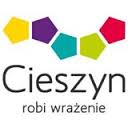 Opracowanie:Miejski Ośrodek Pomocy SpołecznejCieszyn, marzec 2020WstępRoczny program współpracy jest uchwalany do dnia 30 listopada roku poprzedzającego okres obowiązywania programu, zgodnie z art. 5a ust. 1 ustawy z dnia 24 kwietnia 2003 roku 
o działalności pożytku publicznego i o wolontariacie.Program współpracy obejmuje szeroki wachlarz działań, mieszczący się w sferze zadań publicznych, określonych w ustawie z dnia 24 kwietnia 2003 roku o działalności pożytku publicznego i o wolontariacie, które mogą być realizowane w zależności od rzeczywistych potrzeb organizacji pozarządowych lub podmiotów wymienionych w art. 3 ust. 3 przedmiotowej ustawy oraz gminy.Gmina Cieszyn każdego roku opracowuje roczny program współpracy z organizacjami pozarządowymi, uwzględniający zadania i cele priorytetowe dla gminy w danym roku, mając na uwadze zadania, które wpisały się trwale we współpracę z sektorem pozarządowym, kontynuację tych działań oraz rzetelność ich realizacji.Podstawa prawnaArt. 5a ust. 3 ustawy z dnia 24 kwietnia 2003 roku o działalności pożytku publicznego
i o wolontariacie nakłada obowiązek przedłożenia organowi stanowiącemu jednostki samorządu terytorialnego sprawozdania z realizacji programu współpracy za rok poprzedni, nie później niż do dnia 31 maja roku następnego.W związku z art. 28aa ustawy z dnia 9 marca 1990 roku o samorządzie gminnym, na gminę został nałożony obowiązek sporządzenia raportu o stanie gminy do dnia 31 maja, dlatego przedmiotowe Sprawozdanie zostanie przekazane Radzie Miejskiej Cieszyna w kwietniu 2020 roku.Niniejszy dokument stanowi Sprawozdanie z realizacji Programu współpracy gminy Cieszyn
z organizacjami pozarządowymi oraz podmiotami działającymi w zakresie pożytku publicznego na rok 2019, uchwalonego przez Radę Miejską Cieszyna w dniu 25 października  2018 roku, stanowiącego załącznik do Uchwały Nr XLIX/523/18 Rady Miejskiej Cieszyna 
z dnia 25 października 2018 roku.Cel Programu współpracyCelem Programu współpracy była efektywna i skuteczna realizacja przez gminę zadań publicznych we współpracy z organizacjami pozarządowymi oraz podmiotami działającymi
w zakresie pożytku publicznego, szczególnie w obszarach: nauki, edukacji, oświaty
i wychowania, kultury i sztuki, ochrony i promocji zdrowia, polityki społecznej
i przeciwdziałania wykluczeniu społecznemu, przeciwdziałania uzależnieniom i patologiom społecznym, kultury fizycznej, turystyki i krajoznawstwa, wypoczynku dzieci i młodzieży, ekologii i ochrony zwierząt oraz ochrony dziedzictwa przyrodniczego, porządku publicznego
i bezpieczeństwa mieszkańców, ratownictwa i ochrony ludności - pomoc ofiarom katastrof, klęsk żywiołowych oraz promocji na rzecz poprawy jakości życia mieszkańców. Zakres przedmiotowy, cele szczegółowe i priorytetowe zadania publiczneWspółpraca gminy Cieszyn z organizacjami pozarządowymi obejmowała następujące obszary działania:Zadania z obszaru: „Przeciwdziałanie uzależnieniom i patologiom społecznym” zrealizowane zostały w ramach Gminnego Programu Profilaktyki i Rozwiązywania Problemów Alkoholowych oraz Przeciwdziałania Narkomanii Miasta Cieszyna na rok 2019, uchwalonego przez Radę Miejską Cieszyna w dniu 25 października 2018 roku, stanowiącego załącznik do Uchwały Nr XLIX/522/18 Rady Miejskiej Cieszyna z dnia 25 października 2018 roku i nie są ujęte w niniejszym Sprawozdaniu (Raport z realizacji GPPiRPA oraz PN Miasta Cieszyna na rok 2019 został przekazany Radzie Miejskiej Cieszyna w marcu 2020 roku) oraz w ramach Gminnego Programu Przeciwdziałania Przemocy w Rodzinie oraz Ochrony Ofiar Przemocy w Rodzinie na lata 2017-2020, uchwalonego przez Radę Miejską Cieszyna w dniu 30 marca 2017 roku, stanowiącego załącznik do Uchwały Nr XXXII/304/17
z dnia 30 marca 2017 roku i nie są ujęte w Sprawozdaniu (sprawozdanie za rok 2019 
z realizacji Gminnego Programu Przeciwdziałania Przemocy w Rodzinie oraz Ochrony Ofiar Przemocy w Rodzinie zostanie przekazane Radzie Miejskiej Cieszyna w maju 2020 roku).Zadania z obszaru: „Ratownictwo i ochrona ludności - pomoc  ofiarom katastrof, klęsk żywiołowych”, zrealizowane zostały przez Miejskie Centrum Zarządzania Kryzysowego.W 2019 r. utrzymywano ciągłą współpracę z jednostkami Ochotniczych Straży Pożarnych na terenie Cieszyna - głównie w zakresie wypełnienia ustawowych zadań nałożonych na gminę, tj. ponoszenia na rzecz jednostek OSP kosztów wyposażenia, utrzymania, wyszkolenia, zapewnienia gotowości bojowej, umundurowania, ubezpieczenia, okresowych badań lekarskich. Na pokrycie bieżących wydatków poniesiono nakłady w wysokości 179.329,09 zł. Ponadto poniesiono nakłady na zakup sprzętu z Budżetu Obywatelskiego w ramach zadania pn. ,,STRAŻAK – RATOWNIK Z PASTWISK DLA BEZPIECZNEGO CIESZYNA” - ZAKUP SPECJALISTYCZNEGO SPRZĘTU DLA JEDNOSTKI OCHOTNICZEJ STRAŻY POŻARNEJ  W CIESZYNIE – PASTWISKACH” w wysokości 97.112,26 zł. Jednostka OSP zyskała mi.in. nowe pilarki spalinowe, turbowentylator, kompresor tłokowy, motopompę pływającą, kamerę termowizyjną, radiotelefony, maszt oświetleniowy, zestawy ratownictwa medycznego, fantomy, uzbrojenie osobiste strażaków. Sprzęt wspomoże działania ratowniczo-gaśnicze, działania związane z niesieniem pierwszej pomocy 
i edukowania w tym zakresie, przysłuży się szybszemu i skuteczniejszemu niesieniu pomocy przy pożarach, wypadkach komunikacyjnych i innych zagrożeniach. Zgodnie z ustawą z dnia 18 sierpnia 2011 r. o bezpieczeństwie osób przebywających na obszarach wodnych współpracowano m.in z Wodnym Ochotniczym Pogotowiem Ratunkowym, dokonując analiz zagrożeń na obszarach wodnych. Zgodnie z Uchwałą Nr V/29/11 Rady Miejskiej Cieszyna z dnia 27 stycznia 2011 roku 
w sprawie ustalenia trybu postępowania o udzielenie dotacji dla podmiotów niezaliczanych do sektora finansów publicznych, przyznano dotację:na zakup systemu selektywnego alarmowania dla OSP Cieszyn – Mnisztwo na kwotę 4.979,00 zł;zakup systemu selektywnego alarmowania dla OSP Cieszyn – Krasna na kwotę 4.979,00 zł na dofinansowanie zakupu samochodu pożarniczego dla OSP Cieszyn – Pastwiska na kwotę 600.000,00 zł;na zakup odzieży specjalnej i środków ochrony osobistej dla strażaków pełniących służbę w Komendzie Powiatowej Państwowej Straży Pożarnej w Cieszynie na kwotę 10.000,00 zł.Zadania z obszaru: „Porządek publiczny i bezpieczeństwo mieszkańców” zostały zrealizowane poprzez działania o charakterze prewencyjno – wychowawczym, wynikające 
z Gminnego Programu Poprawy Bezpieczeństwa – „Bezpieczny Cieszyn” na lata 2016 – 2020, uchwalonego przez Radę Miejską Cieszyna 25 lutego 2016 roku. Oprócz obszaru prewencyjno – wychowawczego program obejmuje następujące obszary działań: pomocy doraźnej, restrykcyjno-represyjny, porządkowy, komunikacyjny, zagrożeń kryzysowych, socjalny, promocyjno-informacyjny. Sprawozdanie z jego realizacji za rok 2019 zostało przedstawione na sesji Rady Miejskiej Cieszyna w dniu 27 lutego 2020 roku. Ze sprawozdania wynika, że Straż Miejska w Cieszynie przeprowadziła lub współuczestniczyła w przeprowadzeniu następujących przedsięwzięć o charakterze profilaktycznym: Turniej wiedzy pożarniczej: „Młodzież zapobiega pożarom”;„Bezpieczne Ferie 2019”; „Baw się bezpiecznie”; „Bezpieczne wakacje 2019”; „Bezpieczna szkoła”; „Bezpieczny przedszkolak”; „Bezdomny, bezradny, samotny”; „Bezpieczne osiedle”. Działania te były ukierunkowane na przeciwdziałanie uzależnieniom, przestępczości 
i demoralizacji nieletnich. Adresowane były głównie do dzieci i młodzieży cieszyńskich szkół. Zasady współpracyWspółpraca pomiędzy gminą Cieszyn a organizacjami pozarządowymi oraz podmiotami działającymi w zakresie pożytku publicznego odbywała się na zasadach: pomocniczości, suwerenności stron, partnerstwa, efektywności, uczciwej konkurencji i jawności. Przy realizacji zadań publicznych, zlecanych organizacjom pozarządowym, obowiązywała zasada pomocniczości, zgodnie z którą samorząd ograniczał sferę swojej ingerencji w życie społeczności lokalnej do niezbędnego minimum wymaganego przez prawo, wspierając jednocześnie inicjatywy społeczne, które uznał za najbardziej efektywny sposób rozwiązywania problemów mieszkańców gminy.Formy współpracyFormy współpracy.współpraca finansowa, w tym zlecanie zadań w trybie powierzania (dotacja samorządu pokrywa 100% kosztów realizacji zadania) lub wspierania (dotacja pokrywa tylko część kosztów) ich realizacji przez organizacje pozarządowe.pomoc informacyjna. Poszczególne wydziały Urzędu Miejskiego oraz jednostki organizacyjne, odpowiedzialne
za współpracę z organizacjami pozarządowymi oraz podmiotami działającymi w zakresie pożytku publicznego przekazywały informacje na temat dostępnych funduszy pochodzących spoza budżetu gminy Cieszyn oraz udzielały informacji o zmianach w prawie oraz współpracowały z organizacjami pozarządowymi w następujący sposób:Wydział Organizacyjny, Wydział Kultury i Promocji Miasta Urzędu Miejskiego:Gmina Cieszyn promowała działalność organizacji, w wydawanych przez Urząd Miejski, „Wiadomościach Ratuszowych”, na stronie internetowej: www.cieszyn.pl oraz poprzez udostępnianie wybranych tablic informacyjnych w centrum miasta, wspierała organizacje pozarządowe materiałami promocyjnymi wydanymi przez Urząd Miejski, podczas uczestniczenia w wydarzeniach stwarzających okazję do promocji gminy oraz wspierała działania organizacji pozarządowych, w tym informowała o wydarzeniach kulturalnych, imprezach, koncertach itp. w materiałach wydawanych przez Urząd Miejski (kalendarze)
oraz artykułach prasowych, Burmistrz Miasta Cieszyn udzielał patronatu nad imprezami, organizowanymi przez organizacje pozarządowe.Ponadto, w „Wiadomościach Ratuszowych” możliwa była promocja przekazywania 1% podatku dochodowego na cieszyńskie organizacje pożytku publicznego. W 2019 zorganizowano:1 szkolenie z obowiązujących rozporządzeń: Rozporządzenie Przewodniczącego Komitetu do spraw Pożytku Publicznego z dnia 24 października 2018 r. w sprawie wzorów ofert i ramowych wzorów umów dotyczących realizacji zadań publicznych oraz wzorów sprawozdań z wykonania tych zadań oraz Rozporządzenie Przewodniczącego Komitetu do spraw Pożytku Publicznego z dnia 24 października 2018 r. w sprawie uproszczonego wzoru oferty i uproszczonego wzoru sprawozdania 
z realizacji zadania publicznego;1 szkolenie dla organizacji pozarządowych z zakresu udzielania i rozliczania dotacji według nowych zasad. Szkolenie poprowadziła  koordynatorka Centrum Wolontariatu i doradczyni Ośrodka Wsparcia Ekonomii Społecznej w Bielsku –Białej. W szkoleniu wzięły udział 44 osoby - 38 osób reprezentujących organizacje pozarządowe, 6 osób, reprezentujących administrację samorządową.Miejski Ośrodek Pomocy Społecznej:Wolontariusze:Gmina Cieszyn wspierała organizacje w ich staraniach o zaangażowanie jak największej liczby wolontariuszy do udziału w projektach skierowanych do społeczności lokalnej, między innymi poprzez bezpłatne przejazdy komunikacją miejską wolontariuszy pracujących na rzecz organizacji pozarządowych działających w zakresie pomocy społecznej. Ulga przysługiwała
na podstawie zaświadczeń wystawianych przez Miejski Ośrodek Pomocy Społecznej.Ośrodek wydawał zaświadczenia dla wolontariuszy pracujących w organizacjach pozarządowych, uprawniające ich do bezpłatnych przejazdów komunikacją miejską
w obrębie Cieszyna. W roku 2019, na podstawie wydanych zaświadczeń (wydano 3 zaświadczenia), 
2. wolontariuszy świadczyło usługi wolontariackie na rzecz Stowarzyszenia Przyjaciół Chorych Hospicjum im. Łukasza Ewangelisty.Zamek Cieszyn:Zamek Cieszyn współpracował w roku 2019 z organizacjami pozarządowymi w następującym zakresie:Zamek Cieszyn był siedzibą i obszarem działania dla organizacji pozarządowych: Stowarzyszenia Wspierania Inicjatyw Gospodarczych Delta Partner, EUWT Tritia, Fundacji Dla Zwierząt i Środowiska „Lepszy Świat”, Fundacji „Laja” (Herbaciarnia), Spółdzielni Socjalnej „Ofka” (8 Pokoi), Transgranicznego Centrum Wolontariatu 
(I połowa 2019 r.) oraz Stowarzyszenia na Rzecz Odnowy i Współistnienia Kultur „Sałasz” (punkt Montessori);przy organizacji stałych działań (Konkurs Śląska Rzecz, urodziny Zamku, przegląd Graduation Projects, warsztaty, konferencje i in.) Zamek Cieszyn podejmował partnerstwa z: EUWT Tritia, Stowarzyszeniem Projektantów Form Przemysłowych, Stowarzyszeniem Twórców Grafiki Użytkowej. Przy wydaniu albumu „Dekalog dobrej przestrzeni” współpracował ze Stowarzyszeniem Architektów Polskich –Oddział Katowice, Śląską Okręgową Izbą Architektów RP, Śląskim Oddziałem Towarzystwa Urbanistów Polskich, Napraw Sobie Miasto;na Zamku miała miejsce wyjątkowa wystawa „2019 VIDAK International Poster Design Exhibition” prezentująca 25 lat historii koreańskiego projektowania graficznego. Powstała ona dzięki współpracy z koreańską organizacją pozarządową  VIDAK (Visual Information Design Association of Korea - Koreańskie Stowarzyszenie Projektantów Informacji Wizualnych);Polskie Towarzystwo Harfowe  zorganizowało na Zamku - Konkurs Duetów z Harfą;Święto Herbaty zostało zorganizowane przez  Fundację „Laja”, Petrklíč help 
w partnerstwie z Zamkiem Cieszyn; zlokalizowany na Wzgórzu Zamkowym Punkt Informacji Turystycznej współpracował ze Stowarzyszeniem Rozwoju i Współpracy Regionalnej „OLZA” oraz Śląską Organizacją Turystyczną;Bielskie Centrum Przedsiębiorczości prowadziło na Zamku konsultacje dla mieszkańców powiatu;przy współpracy z Fundacją Akademickie Inkubatory Przedsiębiorczości na Zamku otwarto  Akademicki Inkubator Przedsiębiorczości;letnie spacery o tematyce historycznej (po Cieszynie), organizowane były przez Zamek w partnerstwie z Polskim Towarzystwem Turystyczno-Krajoznawczym, które spotykało się również w siedzibie Zamku;Stowarzyszenie „Kultura na Granicy” zorganizowało w przestrzeniach Zamku przegląd filmowy „Kino na Granicy”,  w tym czasie wraz z Komitetem Dobrej Woli - Fundacją im. Olgi Havlovej posadzono magnolie w ramach przedsięwzięcia  „Drzewa Dobrej Woli”;Zamek współpracował ze Stowarzyszeniem Solidarność Polsko-Czesko-Słowacka, Oddział Regionalny w Cieszynie - organizatorem Międzynarodowego Festiwalu Teatralnego „Bez granic” (wspólna organizacja wystawy);Zamek współpracował ze Stowarzyszeniem Macierzy Ziemi Cieszyńskiej Towarzystwem Miłosników Regionu przy organizacji uroczystości wręczania corocznych stypendiów;Stowarzyszenie Cieszyńskiej Młodzieży Twórczej zorganizowało na Zamku wydarzenia z cyklu Giving Circle;przy organizacji „Skarbów z cieszyńskiej trówły”  Zamek współpracował z PZKO Jabłonków, Člověk na hranici; Cieszyński konkurs pieczenia strudla powstawał we współpracy ze Stowarzyszeniem Wspierania Inicjatyw Lokalnych Delta Partner;Zamek współpracował ze Stowarzyszeniem „NÓW. Nowe Rzemiosło” pokazując  wystawę pn. ROBIĆ / RZECZY, prezentującą świat pracy rzemieślniczej;- dzięki współpracy z ZHP co roku na Zamek jest Betlejemskie Światło Pokoju;członkinie Międzynarodowej Organizacji Soroptimist International Klub w Cieszynie współpracowały z Zamkiem przy pilnowaniu cyklicznych wystaw pokazywanych 
w Oranżerii Zamku;Zamek Cieszyn był także członkiem Międzynarodowego Stowarzyszenia EIDD Design for All Europe, zajmującego się promowaniem idei dostępności 
i projektowania dla wszystkich.Promocja gminy Cieszyn przez organizacje pozarządowe:Organizacje pozarządowe promowały gminę poprzez umieszczanie logo miasta, nazwy lub herbu na wydawanych przez siebie materiałach, ubiorach. W ramach realizowania zadań publicznych zleconych przez gminę w ramach dotacji, organizacje były zobowiązane do informowania, że zadanie publiczne jest współfinansowane ze środków gminy Cieszyn we wszystkich materiałach, publikacjach, informacjach dla mediów, ogłoszeniach oraz wystąpieniach publicznych dotyczących realizowanego zadania publicznego oraz zamieszczania logotypów gminy Cieszyn: „Cieszyn robi wrażenie” 
i informacji o treści: „Zadanie jest współfinansowane ze środków Miasta Cieszyna”  na wszystkich materiałach, w szczególności promocyjnych, informacyjnych, szkoleniowych 
i edukacyjnych, dotyczących realizowanego zadania publicznego.konsultowanie projektów aktów prawnych.W gminie Cieszyn w roku 2019 zostały przeprowadzone konsultacje następujących projektów uchwał:w sprawie zmiany Uchwały nr XLIV/461/18 Rady Miejskiej Cieszyna z dnia 26 kwietnia 2018 roku w sprawie ustalenia wysokości cen i opłat za usługi komunalne 
o charakterze użyteczności publicznej oraz za korzystanie z obiektów i urządzeń użyteczności publicznej w obiektach sportowo-rekreacyjnych funkcjonujących przy Urzędzie Miejskim w Cieszynie;w sprawie zmiany uchwały nr XLIV/449/18 Rady Miejskiej Cieszyna z dnia 26 kwietnia 2018 roku w sprawie określenia szczegółowych warunków przyznawania 
o odpłatności za usługi opiekuńcze i specjalistyczne usługi opiekuńcze z wyłączeniem specjalistycznych usług opiekuńczych dla osób z zaburzeniami psychicznymi oraz szczegółowych warunków częściowego lub całkowitego zwolnienia z opłat i trybu ich pobierania;w sprawie szczegółowych zasad ponoszenia odpłatności za pobyt w ośrodkach wsparcia;w sprawie określenia średniej ceny jednostki paliwa w Gminie Cieszyna, w roku szkolnym 2019/2020;w sprawie szczegółowych warunków i trybu przyznawana stypendiów dla osób zajmujących się twórczością artystyczną, upowszechnianiem kultury i opieką nad zabytkami;w sprawie określenia na rok 2020 wysokości stawek podatku od nieruchomości;w sprawie ustalenia wysokości opłat za pobyt dziecka w Żłobkach Miejskich 
w Cieszynie ustalenia maksymalnej wysokości opłaty za wyżywienie oraz warunków częściowego i całkowitego zwolnienia z ponoszenia opłat;w sprawie warunków udzielania bonifikat i wysokości stawek procentowych przy sprzedaży lokali mieszkalnych;w sprawie określenia zasad zbywania i obciążania nieruchomości oraz ich wydzierżawiania lub wynajmowania na czas oznaczony dłuższy niż 3 lata lub na czas nieokreślony, w tym zawierania kolejnych umów dzierżawy lub najmu po umowie zawartej na czas oznaczony do 3 lat;w sprawie zmiany uchwały nr XLIV/462/18 Rady Miejskiej Cieszyna z dnia 26 kwietnia 2018 roku w sprawie ustalenia wysokości cen i opłat za usługi komunalne 
o charakterze użyteczności publicznej oraz za korzystanie z obiektów i urządzeń użyteczności publicznej na Basenie Krytym przy SP 4 w Cieszynie;w sprawie zmiany uchwały nr XLIV/461/18 Rady Miejskiej Cieszyna z dnia 26 kwietnia 2018 roku w sprawie ustalenia wysokości cen i opłat za usługi komunalne 
o charakterze użyteczności publicznej oraz za korzystanie z obiektów i urządzeń użyteczności publicznej w obiektach sportowo-rekreacyjnych funkcjonujących przy Urzędzie Miejskim w Cieszynie;w sprawie zmiany uchwały nr III/18/10 Rady Miejskiej Cieszyna z dnia 21 grudnia 2010 roku w sprawie określenia warunków i trybu finansowania zadania własnego Gminy Cieszyn w zakresie tworzenia warunków sprzyjających rozwojowi sportu;w sprawie zmiany uchwały nr XLIV/460/18 Rady Miejskiej Cieszyna z 26 kwietnia 2018 roku w sprawie ustalenia wysokości cen i opłat za usługi komunalne 
o charakterze użyteczności publicznej oraz za korzystanie z obiektów i urządzeń użyteczności publicznej w obiektach sportowo-rekreacyjnych funkcjonujących przy Szkolnym Schronisku Młodzieżowym;w sprawie zmiany uchwały nr XV/122/15 Rady Miejskiej Cieszyna z dnia 29 stycznia 2015 roku w sprawie programu pn. "Cieszyńska Karta Dużej Rodziny";w sprawie zmiany uchwały nr XLIV/462/18 Rady Miejskiej Cieszyna z dnia 26 kwietnia 2018 roku  sprawie ustalenia wysokości cen za usługi komunalne 
o charakterze użyteczności publicznej na Basenie Krytym przy Szkole Podstawowej nr 4;w sprawie zmiany uchwały XLIV/449/18 Rady Miejskiej Cieszyna z dnia 26 kwietnia 2018 roku w sprawie określenia szczegółowych warunków przyznawania i odpłatności za usługi opiekuńcze i specjalistyczne usługi opiekuńcze z wyłączeniem specjalistycznych usług opiekuńczych dla osób z zaburzeniami psychicznymi oraz szczegółowych warunków częściowego lub całkowitego zwolnienia z opłat i trybu ich pobierania;w sprawie zmiany uchwały nr XXVII/255/16 Rady Miejskiej Cieszyna z dnia 24 listopada 2016 roku w sprawie programu gospodarowania mieszkaniowym zasobem Gminy Cieszyn;w sprawie określenia zasad wynajmowania lokali wchodzących w skład mieszkaniowego zasobu Gminy Cieszyn;w sprawie zmiany uchwały nr XLVII/501/18 Rady Miejskiej Cieszyna z dnia 30 sierpnia 2018 roku w sprawie ustalenia wysokości opłat za korzystanie z miejsc noclegowych w Szkolnym Schronisku Młodzieżowym w Cieszynie;w sprawie zmiany uchwały nr XLIV/460/18 Rady Miejskiej Cieszyna z 26 kwietnia 2018 roku w sprawie ustalenia wysokości cen i opłat za usługi komunalne 
o charakterze użyteczności publicznej oraz za korzystanie z obiektów i urządzeń użyteczności publicznej w obiektach sportowo-rekreacyjnych funkcjonujących przy Szkolnym Schronisku Młodzieżowym w Cieszynie;w sprawie zasad i trybu przeprowadzenia Budżetu Obywatelskiego Miasta Cieszyna;w sprawie wyboru metody ustalenia opłaty za gospodarowanie odpadami komunalnymi oraz ustalenia stawki takiej opłaty;w sprawie ustalenia stawki opłaty za gospodarowanie odpadami komunalnymi
w przypadku nieruchomości niezamieszkałych, na których powstają odpady komunalne;w sprawie uchylenia uchwały nr III/11/18 Rady Miejskiej Cieszyna z dnia 20 grudnia 2018 roku w sprawie przyjęcia Programu osłonowego Pomoc w zakresie dożywiania na terenie Gminy Cieszyn na lata 2019-2023;w sprawie podwyższenia kryteriów dochodowych uprawniających do zasiłku celowego na zakup posiłku lub żywności dla osób i rodzin objętych wieloletnim rządowym programem "Posiłek w szkole i w domu" na lata 2019-2023;w sprawie zmiany uchwały nr XXXVIII/370/17 Rady Miejskiej Cieszyna z dnia 26 października 2017 roku w sprawie ustanowienia i określenia szczegółowych zasad, trybu przyznawania i pozbawiania oraz rodzajów i wysokości stypendiów sportowych, nagród i wyróżnień dla zawodników osiągających wysokie wyniki sportowe oraz nagród i wyróżnień dla trenerów i działaczy sportowych;w sprawie zmiany uchwały Nr XLI/409/18 Rady Miejskiej Cieszyna z dnia 25 stycznia 2018 roku w sprawie ustalenia trybu udzielania i rozliczania dotacji dla niepublicznych przedszkoli, innych form wychowania przedszkolnego i szkół prowadzonych na terenie Miasta Cieszyn oraz trybu przeprowadzania kontroli prawidłowości ich pobrania i wykorzystania;w sprawie zmiany uchwały nr XLVI/486/18 Rady Miejskiej Cieszyna z dnia 28 czerwca 2018 roku w sprawie ustalenia wysokości opłat za pobyt dziecka w Żłobkach Miejskich w Cieszynie, ustalenia maksymalnej wysokości opłaty za wyżywienie oraz warunków częściowego i całkowitego zwolnienia od ponoszenia opłat;w sprawie zmiany uchwały Nr XLIV/449/18 Rady Miejskiej Cieszyna z dnia 26 kwietnia 2018 r. w sprawie określenia szczegółowych warunków przyznawania 
i odpłatności za usługi opiekuńcze i specjalistyczne usługi opiekuńcze z wyłączeniem specjalistycznych usług opiekuńczych dla osób z zaburzeniami psychicznymi oraz szczegółowych warunków częściowego lub całkowitego zwolnienia z opłat i trybu ich pobierania;w sprawie zmiany uchwały Nr XXVII/256/16 Rady Miejskiej Cieszyna w sprawie określenia zasad zbywania, nabywania i obciążania nieruchomości oraz ich wydzierżawiania lub wynajmowania na czas oznaczony dłuższy niż 3 lata lub na czas nieokreślony, w tym zawierania kolejnych umów dzierżawy lub najmu po umowie zawartej na czas oznaczony do 3 lat;w sprawie ustalenia szczegółowych zasad odpłatności za pobyt w mieszkaniach chronionych prowadzonych w zakresie zadań własnych przez Gminę Cieszyn lub na jej zlecenie;w sprawie określenia wzoru wniosku o wypłatę dodatku energetycznego;w sprawie Programu współpracy gminy Cieszyn z organizacjami pozarządowymi oraz podmiotami działającymi w zakresie pożytku publicznego na rok 2020;w sprawie określenia stawek podatku od środków transportowych.tworzenie zespołów doradczo-inicjatywnych.Rada SportuW gminie Cieszyn działała Rada Sportu przy Burmistrzu Miasta Cieszyna, powołana Zarządzeniem Nr 0050.455.2015 Burmistrza Miasta Cieszyna z dnia 3 czerwca 2015 roku.W dniu 8 maja 2019 roku zostało podjęte przez Burmistrz Miasta Cieszyna Zarządzenie Nr 0050.318.2019 w sprawie ustalenia zasad powoływania członków Cieszyńskiej Rady Sportu oraz regulamin jej działania, które jednocześnie odwołało dotychczasową Radę. Nowy skład został ustalony Zarządzeniem Nr 0050.364.2019 Burmistrza Miasta Cieszyna 
z dnia 27 maja 2019 r. w sprawie ustalenia składu Cieszyńskiej Rady Sportu i weszli do niej przedstawiciele 25 organizacji i instytucji realizujących zadania z zakresu kultury fizycznej, mających siedzibę na terenie gminy Cieszyn. Organ ten w 2019 roku obradował ośmiokrotnie
i zajmował się m.in.:opiniowaniem 22 wniosków na dotacje z zakresu kultury fizycznej - realizacja programów szkolenia sportowego prowadzonego przez cieszyńskie kluby sportowe złożonych przez 17 klubów (szczegółowy wykaz znajduje się w załączniku nr 4 - dotacje w obszarze: Kultura fizyczna -  realizacja programów szkolenia sportowego prowadzonego przez cieszyńskie kluby sportowe); dyskusją dotyczącą modernizacji stadionu miejskiego, podczas której przedstawiony został projekt inwestycji, zaopiniowany pozytywnie przez Radę Sportu; opiniowaniem listy kandydatów do przyznania nagród i wyróżnień Miasta Cieszyna; na liście znalazło się 29 kandydatów (22 kandydatów do otrzymania wyróżnienia, 7 kandydatów do otrzymania nagrody), 16 wniosków o przyznanie nagród i wyróżnień zostało złożonych przez kluby, 1 wniosek został złożony przez grupę pięciu osób 
z gminy Cieszyn, a w pozostałych 12 przypadkach inicjatywa pochodziła za strony Burmistrza;omówieniem propozycji zagospodarowania stoku ”Cieślarówka”; analizowano koszty zakupu poszczególnych typów wyciągów, koszty naśnieżania i szacunkowe koszty utrzymania funkcjonującego stoku narciarskiego w miesiącach zimowych; analizowano propozycje inwestycji na terenie "Cieślarówki" w tym: dobudowanie ciągów pieszych, remont istniejącego mostka, likwidacji ścieżki zdrowia, postawienie streetworkout, wybudowanie skatepark'u, bądź pump track'u, stworzenie miejsc piknikowych i bezpiecznego placu zabaw, naprawa parkingu w górnej części 
i utrzymanie zieleni, przebudowa istniejącego toru ziemnego do snowboardu, nart 
i rowerów;opiniowaniem zmian w cennikach za korzystanie z obiektów sportowych i urządzeń użyteczności publicznej w obiektach sportowo-rekreacyjnych funkcjonujących przy Urzędzie Miejskim w Cieszynie (dwukrotnie) oraz przy Szkolnym Schronisku Młodzieżowym w Cieszynie i przy Szkole Podstawowej nr 4 w Cieszynie;stworzeniem założeń do Programu wspierania rozwoju sportu na lata 2021 - 2025.Komisja do spraw opiniowania projektów realizowanych przez gminę Cieszyn zadań inwestycyjnych i remontowychZarządzeniem Nr 0052.132.2014 Burmistrza Miasta Cieszyna z dnia 19 lutego 2014 roku została powołana Komisja do spraw opiniowania projektów realizowanych przez gminę Cieszyn zadań inwestycyjnych i remontowych, pod kątem ich dostosowania
do potrzeb osób niepełnosprawnych. W roku 2019, Komisja spotkała się tylko 1 raz i nie opiniowała żadnych projektów.Cieszyńska Rada SeniorówCieszyńska Rada Seniorów została powołana przez Radę Miejską Cieszyna uchwałą Rady
Nr XV/130/15 z dnia 29 października 2015 roku w sprawie powołania Cieszyńskiej Rady Seniorów oraz nadania jej statutu. W ramach kolejnej kadencji, w grudniu 2018 roku została wybrana Cieszyńska Rada Seniorów na lata 2018 - 2021, w skład której weszło 9. członków.Kadencja Rady trwa 3 lata. Cieszyńska Rada Seniorów spotyka się raz w miesiącu, w każdy pierwszy poniedziałek miesiąca, a także dodatkowo według potrzeb. Rada pełni także dyżury w każdy drugi poniedziałek miesiąca oraz w każdą drugą środę miesiąca, w godz. 16.00 - 17.00. Celem jej działania jest:ścisła współpraca z władzami miasta przy opiniowaniu i rozstrzyganiu
o istotnych problemach, potrzebach i oczekiwaniach osób starszych;konsultowanie, opiniowanie oraz zgłaszanie uwag do projektów aktów prawa miejscowego, które będą miały wpływ na codzienne życie osób starszych, występowanie z propozycjami rozwiązań oraz formułowanie wniosków, służących rozwojowi działalności na rzecz seniorów;integracja i wspieranie środowiska osób starszych;przedstawianie propozycji w zakresie zadań i działań na rzecz seniorów;inicjowanie działań zmierzających do wykorzystania potencjału i czasu seniorów na rzecz inicjatyw środowiskowych, w tym na rzecz upowszechniania wśród seniorów kultury, sportu, rekreacji, wypoczynku i edukacji;monitorowanie potrzeb seniorów;wspieranie wszelkich form aktywności seniorów;informowanie społeczności lokalnej o działaniach podejmowanych na rzecz środowiska seniorów;upowszechnianie wiedzy o możliwościach, potrzebach i uprawnieniach osób starszych, rozwijanie idei społeczeństwa obywatelskiego;współpraca z instytucjami i organizacjami pozarządowymi działającymi na terenie Cieszyna, wymiana doświadczeń z radami seniorów na terenie kraju
i zagranicą;podejmowanie działań w celu przełamywania stereotypów na temat seniorów
i starości, wzmacnianie relacji wewnątrzpokoleniowych, jak
i międzypokoleniowych, współpraca z mediami w celu budowania pozytywnego wizerunku seniorów.Z inicjatywy Cieszyńskiej Rady Seniorów, od września 2017 roku organizowane są „Nadolziańskie Senioralia”. Przedsięwzięcie skierowane jest do osób starszych, 
w ramach którego odbywają się różnego rodzaju warsztaty, pokazy, turnieje, kursy, itp. „Nadolziańskie Senioralia” odbyły się w dniu 18 maja 2019 roku w Domu Narodowym 
w Cieszynie.Rada pracowała, zgodnie z przyjętymi półrocznymi planami pracy, w trybie comiesięcznych posiedzeń, które były tematyczne i przebiegały według porządków obrad  obejmujących zarówno  zaplanowane zagadnienia, jak i te  wynikające  z aktualnych problemów i potrzeb osób starszych. Posiedzenia Rady miały charakter otwarty dla mieszkańców miasta. We wszystkich  posiedzeniach Rady uczestniczył I Zastępca Burmistrza Miasta Cieszyna  lub jego przedstawiciel, a od czerwca 2019 roku również  osoba, powołana na  samodzielne stanowisko  ds. osób starszych, osób niepełnosprawnych oraz współpracy 
z organizacjami  pozarządowymi. Na posiedzeniach CRS gościli  również przedstawiciele różnych publicznych instytucji oraz zaproszeni goście - przedstawiciele Komendy Powiatowej Policji, jednostek organizacyjnych miasta (MOPS, ZBM), Powiatowej Stacji Sanitarno-Epidemiologicznej  oraz służby zdrowia - Ordynator Oddziału Geriatrycznego Szpitala Śląskiego w Cieszynie.W okresie sprawozdawczym odbyło się 14 posiedzeń Cieszyńskiej Rady Seniorów  oraz  10 posiedzeń,  trzech zespołów roboczych.W 2019 roku zostały w ramach CRS powołane 3 Zespoły:Zespół s. organizacji Konkursu „Miejsce przyjazne seniorom”;Zespół ds. zdrowia, promocji i profilaktyki zdrowotnej;Zespół  ds. wsparcia społecznego i współpracy z organizacjami seniorskimi.        Zgodnie z podjętym Statutem, Rada sporządza sprawozdanie roczne ze swojej działalności w terminie do dnia 31 marca roku następnego, a także sprawozdanie za okres kadencji i przedkłada je Burmistrzowi Miasta Cieszyna.Zespół ds. Rozwoju Ekonomii Społecznej w gminie CieszynW dniu 18 grudnia 2019 roku został powołany, Zarządzeniem Nr 0050.886.2019 Burmistrza Miasta Cieszyna, Zespół ds. Rozwoju Ekonomii Społecznej w gminie Cieszyn. W skład Zespołu weszli przedstawiciele Rady Miejskiej Cieszyna (2 osoby), pracownicy Urzędu Miejskiego w Cieszynie oraz podległej jednostki organizacyjnej gminy (6 osób) oraz przedstawiciele organizacji pozarządowych (4 osoby). 
Zadaniem Zespołu jest inicjowanie działań lokalnych w oparciu o racjonalne i efektywne wykorzystanie zasobów i narzędzi związanych z ekonomią społeczną oraz opracowanie propozycji wsparcia i innych działań ukierunkowanych na rozwój ekonomii społecznej 
w gminie Cieszyn. Prace Zespołu zostały zaplanowane na początek roku 2020.realizacja umów o wykonanie inicjatyw lokalnych.Na podstawie uchwały Nr XVII/177/12 Rady Miejskiej Cieszyna z dnia 23 lutego 2012 roku
w sprawie uchwalenia trybu i szczegółowych kryteriów oceny wniosków o realizację zadania publicznego w ramach inicjatywy lokalnej, gmina Cieszyn w roku 2019 podpisała 3 umowy
o wykonanie inicjatyw lokalnych, w tym:budowa sieci kanalizacji sanitarnej i wodociągowej w rejonie ul. Gen. Józefa Hallera;budowa sieci kanalizacji sanitarnej w rejonie ul. Katowickiej i ul. Łanowej;budowa sieci kanalizacji sanitarnej w rejonie ul. Kościelnej i ul. Ładnej.W roku 2019 wydatkowano w ramach inicjatywy lokalnej 537.017,65 złotych na następujące zadania:umowy partnerstwa lokalnego.W roku 2019 została podpisana 1 umowa w ramach partnerstwa lokalnego w związku 
z kontynuacją projektu pod nazwą: „Kooperacje 3D – model wielosektorowej współpracy na rzecz wsparcia osób i rodzin”, realizowanym od lipca 2018 roku, w ramach osi priorytetowej II. Efektywne polityki publiczne dla rynku pracy, gospodarki i edukacji, działania 2.5 Skuteczna pomoc społeczna, Programu Operacyjnego Wiedza Edukacja Rozwój, współfinansowanego ze środków Europejskiego Funduszu Społecznego.Celem projektu jest poprawa współpracy pomiędzy instytucjami pomocy i integracji społecznej a podmiotami innych polityk sektorowych i stworzenie oraz wdrożenie modelu kooperacji, uwzględniającego całościowe, międzysektorowe wsparcie na poziomie gminy i powiatu, mające na celu włączenie społeczne osób i rodzin wykluczonych lub zagrożonych ubóstwem i wykluczeniem społecznym. Liderem projektu został Regionalny Ośrodek Polityki Społecznej w Katowicach. W pierwszej połowie 2019 roku ROPS w Katowicach zakończył pracę nad stworzeniem Modelu Kooperacje 3D, zorganizował 2 spotkania konsultacyjne dotyczące Modelu,
a następnie rozpoczęła się II faza projektu polegająca na jego pilotażu w gminach i powiatach, w tym w gminie Cieszyn. Miejski Ośrodek Pomocy Społecznej przy wsparciu animatora projektu oraz eksperta ROPS, rozpoczął wdrażanie modelu, w tym przeprowadził między innymi diagnozę zasobów pomocy społecznej, zidentyfikował zasoby w środowisku lokalnym - pod kątem wytypowania i zaproszenia do współpracy kooperantów oraz dokonał wstępnego wyboru osób i rodzin do projektu. MOPS we współpracy z ROPS zorganizował 2 spotkania inicjujące oraz 1 formalizujące powstanie Partnerskiego Zespołu Kooperacyjnego. Deklarację przystąpienia do Partnerskiego Zespołu Kooperacyjnego podpisało 20 podmiotów, w tym: Miejski Ośrodek Pomocy Społecznej w Cieszynie, Powiatowe Centrum Pomocy Rodzinie w Cieszynie, Powiatowy Urząd Pracy w Cieszynie, Zakład Karny  w Cieszynie, Żłobki Miejskie w Cieszynie, Fundacja św. Elżbiety Węgierskiej w Cieszynie, Stowarzyszenie Pomocy Wzajemnej „Być Razem”, Zespół Zakładów Opieki Zdrowotnej w Cieszynie, Zakład Opiekuńczo-Leczniczy Zgromadzenia św. Karola Boromeusza  w Cieszynie, Zamek Cieszyn, Towarzystwo Przyjaciół Dzieci Oddział Powiatowy w Cieszynie, Straż Miejska w Cieszynie, Komenda Powiatowa Policji w Cieszynie, Zakład Budynków Miejskich  Sp. z o. o. w Cieszynie, Dom Dziecka w Cieszynie, Szkoła Podstawowa Nr 2 z Oddziałami Integracyjnymi im. 4 Pułku Strzelców Podhalańskich w Cieszynie, Szkoła Podstawowa Nr 6 z Oddziałami Przedszkolnymi w Cieszynie, Szkoła Podstawowa Nr 5 z Oddziałami Integracyjnymi 
w Cieszynie, Ośrodek Pomocy Dziecku i Rodzinie – Dom Dziecka w Międzyświeciu, Stowarzyszenie Rodzin Zastępczych i Adopcyjnych ,,Tęczowa Przystań'' w Cieszynie.Celem zawiązanego  partnerstwa jest skoordynowanie działań lokalnych instytucji na rzecz efektywnego wsparcia klienta – osoby lub rodziny dotkniętej problemami społecznymi. Wzajemna współpraca dotyczy wszystkich etapów pracy z rodziną zagrożoną wykluczeniem społecznym, począwszy od wieloaspektowej diagnozy potrzeb poprzez udzielenie najlepszej, multidyscyplinarnej pomocy opartej o posiadane zasoby. W celu zidentyfikowania zasobów,
w 2019 roku rozpoczęto także pracę na stworzeniem Lokalnego Koszyka Usług, obejmującego usługi oferowane przez wszystkich kooperantów, rozpoczęto także przygotowania do tworzenia zadaniowych zespołów kooperacyjnych. współpraca z Gminną Radą Działalności Pożytku Publicznego
w Cieszynie.W dniu 30 czerwca 2019 roku zakończyła się 3-letnia kadencja Gminnej Rady Działalności Pożytku Publicznego w Cieszynie, powołanej Zarządzeniem Nr 0050.352.2016 Burmistrza Miasta Cieszyna w dniu 1 lipca 2016 roku. W związku z czym zasadne było ogłoszenie naboru na kolejną 3-letnią kadencję do Gminnej Rady Działalności Pożytku Publicznego w Cieszynie, w sposób określony w Uchwale Nr XXIV/228/16 Rady Miejskiej Cieszyna z dnia 25 sierpnia 2016 roku w sprawie uchwalenia trybu powoływania członków oraz organizacji i trybu działania Gminnej Rady Działalności Pożytku Publicznego w Cieszynie.W dniu 30 lipca 2019 roku odbyły się wybory z przedstawicieli organizacji pozarządowych, w wyniku tych wyborów zostało wybranych 6 przedstawicieli organizacji pozarządowych. W dniu 29 sierpnia 2019 roku na sesji Rady Miejskiej Cieszyna wybrano dwóch przedstawicieli do Gminnej Rady Działalności Pożytku Publicznego w Cieszynie oraz wytypowano 4 przedstawicieli Burmistrza Miasta Cieszyna. Następnie w dniu 9 września 2019 roku, została powołana na lata 2019 - 2021 kolejna Gminna Rada Działalności Pożytku Publicznego w skład, której weszli:przedstawiciele Rady Miejskiej - 2 osoby,przedstawiciele Burmistrza Miasta - 4 osoby, w tym:pracownik Wydziału Kultury i Promocji Miasta Urzędu Miejskiego,pracownik Wydziału Sportu Urzędu Miejskiego,pracownik Miejskiego Ośrodka Pomocy Społecznej,pracownik zatrudniony na samodzielnym stanowisku ds. organizacji pozarządowych, osób starszych i niepełnosprawnych Urzędu Miejskiego,przedstawiciele organizacji pozarządowych, wybrani podczas wyborów w dniu 30 lipca 2019 roku - 6 osób.W roku 2019 odbyło się 10 posiedzeń Rady, na których podjęto 10 uchwał, które dotyczyły zaopiniowania projektów uchwał Rady Miejskiej.Zaopiniowano:projekt uchwały w sprawie zmiany uchwały nr XLIV/449/18 z dnia 26 kwietnia 2018 r. w sprawie określenia szczegółowych warunków przyznawania i odpłatności za usługi opiekuńcze i specjalistyczne usługi opiekuńcze z wyłączeniem specjalistycznych usług opiekuńczych dla osób z zaburzeniami psychicznymi oraz szczegółowych warunków częściowego lub całkowitego zwolnienia z opłat i trybu ich pobierania;projekt uchwały w sprawie zmiany uchwały nr XLVI/486/18 Rady Miejskiej Cieszyna z dnia 28 czerwca 2018 r. w sprawie ustalenia wysokości opłat za pobyt dziecka 
w Żłobkach Miejskich w Cieszynie, ustalenia maksymalnej wysokości opłaty za wyżywienie oraz warunków częściowego i całkowitego zwolnienia od ponoszenia opłat;projekt uchwały w sprawie uchylenia uchwały nr III/11/18 Rady Miejskiej Cieszyna
z dnia 20 grudnia 2018 r. w sprawie przyjęcia Programu osłonowego „Pomoc 
w zakresie dożywiania na terenie Gminy Cieszyn” na lata 2019 – 2023;projekt uchwały w sprawie podwyższenia kryteriów dochodowych uprawniających do zasiłku celowego na zakup posiłku lub żywności dla osób i rodzin objętych wieloletnim rządowym programem „Posiłek w szkole i w domu” na lata 2019- 2023;projekt uchwały w sprawie przyjęcia Programu osłonowego „Pomoc w zakresie dożywiania na terenie Gminy Cieszyn” na lata 2019- 2023;projekt uchwały w sprawie uchwalenia Gminnego Programu Wspierania Rodziny Miasta Cieszyna na lata 2019 – 2021;projekt uchwały w sprawie zmiany uchwały nr XLIV/449/18 z dnia 26 kwietnia 2018 r. w sprawie określenia szczegółowych warunków przyznawania i odpłatności za usługi opiekuńcze i specjalistyczne usługi opiekuńcze z wyłączeniem specjalistycznych usług opiekuńczych dla osób z zaburzeniami psychicznymi oraz szczegółowych warunków częściowego lub całkowitego zwolnienia z opłat i trybu ich pobierania;projekt uchwały w sprawie uchwalenia Programu współpracy gminy Cieszyn 
z organizacjami pozarządowymi oraz podmiotami działającymi w zakresie pożytku publicznego na rok 2020;projekt uchwały w sprawie uchwalenia Gminnego Programu Profilaktyki 
i Rozwiązywania Problemów Alkoholowych oraz Przeciwdziałania Narkomanii Miasta Cieszyna na rok 2020;projekt uchwały sprawie zmiany uchwały Nr XV/122/15 z dnia 29 października 2015 r. w sprawie programu pn. ”Cieszyńska Karta Dużej Rodziny”.Gminna Rada Działalności Pożytku Publicznego podjęła także uchwały w sprawie:wyboru przewodniczącej GRDPP,wyboru sekretarza GRDPP,wyboru wiceprzewodniczącej GRDPP,uchwalenia planu pracy na II półrocze 2019,uchwalenia regulaminu GRDPP.Z inicjatywy Gminnej Rady Działalności Pożytku Publicznego w Cieszynie zorganizowano na Rynku w dniu 14 września 2019 roku - III Festiwal Organizacji Pozarządowych.Celem imprezy była prezentacja potencjału lokalnych organizacji pozarządowych, promowanie ich różnorodnych form działalności oraz integracja środowiska trzeciego sektora. Organizacjom zostały udostępnione stoiska wystawiennicze, na których mogły zaprezentować swoje prace, produkty, ulotki, plakaty i inne materiały promocyjne. Równolegle na scenie odbywały się występy artystyczne zespołów działających w ramach organizacji. Odbyła się również debata pt. „Współpraca organizacji pozarządowych z biznesem, działalność gospodarcza i marketing w NGO". W Festiwalu wzięło udział 29 organizacji pozarządowych.Ważnym elementem działalności Rady był udział jej przedstawicieli w pracach dwóch zespołów roboczych:Zespole ds. budżetu obywatelskiego (przedstawiciel: Janina Cichomska),Zespole ds. opracowania Programu współpracy gminy Cieszyn z organizacjami pozarządowymi na rok 2020 (przedstawiciele: Maria Sobiecka, Izabela Błaszczok,  Beata Cher-Kożdoń).Zespół ds. budżetu obywatelskiegoŚrodki na realizację zadań w ramach budżetu obywatelskiego w roku 2019 zaplanowano 
w wysokości 400.000,00 złotych.W ramach Zespołu ds. budżetu obywatelskiego na 2019 rok, powołanego Zarządzeniem Nr 0050.666.2018 Burmistrza Miasta Cieszyna z dnia 10 października 2018 roku, członkowie Zespołu, w tym 1. członek Gminnej Rady Działalności Pożytku Publicznego w Cieszynie, zarekomendowali do realizacji w ramach budżetu obywatelskiego w 2019 roku 5 projektów, na łączną kwotę: 333.244,41 złotych:„Zielona klasa – rozwija nas”, czyli powstanie ekologicznej, zewnętrznej klasy na terenie Szkoły Podstawowej Nr 3 z Oddziałami Integracyjnymi im. Janusza Korczaka w Cieszynie;„Strażak – Ratownik z Pastwisk dla Bezpiecznego Cieszyna” – zakup specjalistycznego sprzętu dla jednostki Ochotniczej Straży Pożarnej 
w Cieszynie-Pastwiskach;„Cieszyńskie Podziemia na Bis” – adaptacja ciągu piwnic na ul. Przykopa 
i piwnicy pod Parkiem Pokoju do funkcji atrakcji turystycznych Cieszyna;„Siłownia Umysłowa” – umiejscowiona przy Szkole Podstawowej Nr 4 
w Cieszynie;„Uliczne Granie Na Co Dzień” – zakup przenośnego boiska do piłki nożnej ulicznej.W dniu 18 września 2019 roku, Burmistrz Miasta Cieszyna powołał Zarządzeniem Nr 0050.618.2019 Zespół ds. budżetu obywatelskiego na 2020 rok.Zespół ds. opracowania Programu współpracy gminy Cieszyn z organizacjami pozarządowymiZespół ds. opracowania Programu współpracy gminy Cieszyn z organizacjami pozarządowymi został powołany Zarządzeniem Nr 0050.518.2019 Burmistrza Miasta Cieszyna z dnia 5 sierpnia 2019 roku. W skład Zespołu zostali powołani przedstawiciele Burmistrza Miasta Cieszyna (5 osób). W dniu 2 września 2019 roku została powołana do składu Zespołu 1. radna Rady Miejskiej Cieszyna. (Zarządzenie Nr 0050.585.2019 Burmistrza Miasta Cieszyna z dnia 2 września 2019 roku).W roku 2019, Zespół spotkał się 3 razy w celu opracowania projektu Programu współpracy gminy Cieszyn z organizacjami pozarządowymi oraz podmiotami działającymi w zakresie pożytku publicznego na rok 2020.Zespół wspólnie przeanalizował Program współpracy na rok 2019 i postanowił wprowadzić zmiany do projektu Programu współpracy na rok 2020 w zakresie:Wykreślono obszar: Zakres przedmiotowy Programu, cele szczegółowe Programu oraz priorytetowe zadania publiczne obszar przedmiotowy, koordynowany przez Straż Miejską pod nazwą: Porządek publiczny i bezpieczeństwo mieszkańców, z uwagi na fakt, że działania te realizowane są przez Straż Miejską w ramach Gminnego Programu Poprawy Bezpieczeństwa „Bezpieczny Cieszyn” i nie są zlecane organizacjom pozarządowym. Kwestia wykreślenia obszaru została skonsultowana 
z przedstawicielem Straży Miejskiej;Wykreślono w formach współpracy szkolenia i warsztaty, gdyż gmina nie może ze środków publicznych finansować szkoleń i warsztatów dla podmiotów sektora pozarządowego (bezpośrednio);Zmodyfikowano zapisy dotyczące ogłoszenia o naborze na członka komisji konkursowej oraz formularza zgłoszeniowego.Projekt Programu został przedłożony Burmistrzowi Miasta Cieszyna i poddany konsultacjom społecznym zarówno z organizacjami pozarządowymi, jak i mieszkańcami gminy Cieszyn.W dniach od 20 września 2019 roku do 30 września 2019 roku przeprowadzono konsultacje projektu uchwały w sprawie Programu współpracy gminy Cieszyn 
z organizacjami pozarządowymi oraz podmiotami działającymi w zakresie pożytku publicznego na rok 2020, a nadzór nad ich przebiegiem sprawował Miejski Ośrodek Pomocy Społecznej. W wyniku konsultacji wpłynęła jedna opinia dotycząca projektu uchwały Programu na rok 2020, zgłoszona przez organizację pozarządową - Stowarzyszenie Cieszyńskiej Młodzieży Twórczej.Z przebiegu konsultacji społecznych zostało sporządzone sprawozdanie, które zostało przekazane Burmistrzowi Miasta Cieszyna.Równocześnie, w dniach od 20 września 2019 roku do 30 września 2019 roku zostały przeprowadzone konsultacje społeczne z mieszkańcami Cieszyna, zgodnie z zapisami Uchwały nr XXXV/340/17 Rady Miejskiej Cieszyna z dnia 29 czerwca 2017 roku 
w sprawie zasad i trybu przeprowadzania konsultacji społecznych z mieszkańcami Cieszyna.W ramach konsultacji z mieszkańcami wpłynęła 1 opinia mieszkańca Cieszyna, który zawnioskował o umieszczenie w projekcie Programu współpracy dodatkowych zapisów do obszaru przedmiotowego: Ratownictwo i ochrona ludności – pomoc ofiarom katastrof, klęsk żywiołowych.Warto dodać, że wydział Urzędu Miejskiego w Cieszynie, odpowiedzialny za koordynację przedmiotowego obszaru, postanowił utrzymać dotychczasowe zapisy w Programie.Podczas trwających konsultacji, projekt Programu został również przekazany do zaopiniowania przez Gminną Radę Działalności Pożytku Publicznego w Cieszynie. GRDPP w Cieszynie w dniu 25 września 2019 roku przedstawiła pozytywną opinię dotyczącą przedmiotowego projektu Programu, jednak z zastrzeżeniem wprowadzenia następujących zmian:dodania obszaru: Porządek publiczny i bezpieczeństwo mieszkańców, który został wykreślony z projektu Programu na etapie jego tworzenia, po ustaleniu 
z przedstawicielem Straży Miejskiej, że zadania te zostaną zrealizowane  w ramach Gminnego Programu Poprawy Bezpieczeństwa „Bezpieczny Cieszyn” na lata 2016-2020, ponadto zadania te nie są realizowane we współpracy z organizacjami pozarządowymi;dodania do obszaru: Wsparcie osób starszych szczegółowych zapisów. 
Do Burmistrza Miasta Cieszyna wpłynęła również opinia Cieszyńskiej Rady Seniorów 
z takimi samymi propozycjami (poza konsultacjami).Zaproponowane zmiany do projektu Programu, nie zostały uwzględnione, aby w żaden sposób nie zawężać możliwości realizowania zadań przez organizacje pozarządowe. wspieranie organizacji wynajmujących pomieszczenia na działalność statutową.Zakład Budynków Miejskich Sp. z o.o. wyraził zgodę na zwolnienie z ponoszenia opłat za najem następujące organizacje pozarządowe w roku 2019:Związek Kombatantów Rzeczypospolitej Polskiej i Byłych Więźniów Politycznych – Zarząd Koła Miejskiego;Polski Związek Emerytów, Rencistów i Inwalidów – Oddział Rejonowy w Cieszynie;Stowarzyszenie Przyjaciół Chorych Hospicjum im. Łukasza Ewangelisty.udzielanie rekomendacji organizacjom pozarządowym.W roku 2019, gmina Cieszyn udzieliła rekomendacji Polskiemu Stowarzyszeniu na Rzecz Osób z Niepełnosprawnością Intelektualną Koło w Cieszynie.wspieranie funkcjonowania cieszyńskich organizacji pozarządowych,
w szczególności poprzez pomoc informacyjną, doradczą i szkoleniową.Od czerwca 2016 roku zostały uruchomione bezpłatne konsultacje dla organizacji pozarządowych obejmujące m.in. pomoc w pisaniu ofert na realizację zadań publicznych, wsparcie organizacji w pozyskiwaniu środków ze źródeł zewnętrznych, pomoc informacyjną o zmianach w przepisach prawnych.Dyżury poszczególnych wydziałów Urzędu Miejskiego w Cieszynie oraz jednostki organizacyjnej - Miejskiego Ośrodka Pomocy Społecznej w Cieszynie, odpowiedzialnych merytorycznie za współpracę z organizacjami pozarządowymi zostały podzielone pomiędzy: Wydział Kultury i Promocji Miasta UM (obszar: Kultura i sztuka, Nauka, edukacja, oświata i wychowanie, Wypoczynek dzieci i młodzieży);Wydział Ochrony Środowiska i Rolnictwa UM (obszar: Ekologia i ochrona zwierząt oraz ochrona dziedzictwa przyrodniczego, Ochrona i promocja zdrowia);Wydział Sportu UM (obszar: Kultura fizyczna, Turystyka i krajoznawstwo);Miejski Ośrodek Pomocy Społecznej (obszar: Polityka społeczna
i przeciwdziałanie wykluczeniu społecznemu, Przeciwdziałanie uzależnieniom
i patologiom społecznym). Dyżury odbywały się w każdy poniedziałek miesiąca, w następującej kolejności:każdy 1. poniedziałek miesiąca - Miejski Ośrodek Pomocy Społecznej, ul. Skrajna 5, 43-400 Cieszyn, pokój nr 4;każdy 2. poniedziałek miesiąca - Wydział Ochrony Środowiska i Rolnictwa UM, Rynek 1, 43-400 Cieszyn, pokój nr 117;każdy 3. poniedziałek miesiąca - Wydział Kultury i Promocji Miasta UM, Rynek 1, 43-400 Cieszyn, pokój nr 105;każdy 4. poniedziałek miesiąca - Wydział Sportu, ul. Kochanowskiego 14, 43-400 Cieszyn, pokój nr 8 (parter).udzielanie patronatu organizacjom pozarządowym.W roku 2019, Burmistrz Miasta Cieszyna objął patronatem następujące projekty i inicjatywy, realizowane przez organizacje pozarządowe:Narodowy Dzień Pamięci Żołnierzy Wyklętych - Stowarzyszenie Wszechnica;„Zdaj egzamin z życia” - PCK Oddział Rejonowy w Cieszynie;XXII Międzynarodowe Zawody Pływackie o Puchar Młodzieżowego Towarzystwa Pływackiego „Delfin” - Młodzieżowe Towarzystwo Pływackie „Delfin”;Akcja sprzątania rzeki Olzy	- SWP „Nasze wody”;Akcja społeczna „Powiedz przemocy NIE”	- Fundacja „Lokalsi”;Obchody Światowego Dnia Świadomości Autyzmu „Zapal się na niebiesko” Happening „Autyzm to taki inny sposób życia - zaakceptuj nas takimi jakimi jesteśmy” - Stowarzyszenie na Rzecz Harmonijnego Rozwoju Dzieci i Młodzieży „Nasze Dzieci”;Ogólnopolska kampania „Kilometry dobra”	 - Polskie Stowarzyszenie na Rzecz Osób 
z Niepełnosprawnością Intelektualną Koło w Cieszynie;Dzień Godności Osoby z Niepełnosprawnością Intelektualną „Pokażę, że potrafię” - Polskie Stowarzyszenie na Rzecz Osób z Niepełnosprawnością Intelektualną Koło 
w Cieszynie;XXIX Międzynarodowy Festiwal Teatralny Bez Granic - Stowarzyszenie Solidarność Polsko-Czesko-Słowacka Oddział Regionalny w Cieszynie;Premiera musicalu „Klucz” – Stowarzyszenie „Teatr Na Dłoni”;XXII Cieszyński Rejonowy Rajd Rodzinny	Turystyczny Klub Kolarski PTTK „Ondraszek”;II Dzień Dziecka z Ondraszkiem - Turystyczny Klub Kolarski PTTK „Ondraszek”;Festiwal Kolorów by Wawel Fresh&Fruity - Stowarzyszenie Festiwal Kolorów;15-lecie istnienia Uniwersytetu III Wieku -	Cieszyński Uniwersytet Trzeciego Wieku;Festiwal Święto Herbaty - Fundacja Laja;Turniej strzelecki o tytuł Najlepszego Strzelca Miasta Cieszyna - Liga Obrony Kraju Zarząd Powiatowo-Miejski w Cieszynie;Zawody wędkarskie o „Puchar Burmistrza”	 - Polski Związek Wędkarski Koło 
w Cieszynie;XIX Ogólnopolski Konkurs Poetycki „O Złotą Wieżę Piastowską” - Związek Nauczycielstwa Polskiego w Cieszynie;Dzień Chemii 2019 -	Stowarzyszenie Inżynierów i Techników Przemysłu Chemicznego  SITPChem Oddział Cieszyn;Międzynarodowy Turniej Tenisa Stołowego Osób Niepełnosprawnych - Stowarzyszenie Rehabilitacji Kultury Fizycznej Turystyki i Integracji Osób Niepełnosprawnych w Cieszynie;45. Rajd Cieszyńskiej Barbórki - Automobilklub Cieszyński;Obchody Światowego Dnia Wcześniaka - Fundacja Słoneczna Kraina Dziecka;Mecz Hokeja pomiędzy drużynami Reprezentacji Artystów Polskich oraz Rajdowców - Fundacja Fascynujący Świat Dziecka;Orange the world - Międzynarodowa Organizacja Soroptimist International;XVI Lekcja śpiewania - Stowarzyszenie Komitet Obywatelski Śląska Cieszyńskiego;Konferencja pt.: „Duopolis - Central European divided cities” - Fundacja Volens.spotkania Burmistrza Miasta Cieszyna z organizacjami pozarządowymi.W ramach współpracy pozafinansowej, Burmistrz Miasta Cieszyna organizuje spotkania 
z organizacjami pozarządowymi.W dniu 14 stycznia 2019 roku w Sali Sesyjnej Urzędu Miejskiego odbyło się spotkanie Burmistrza z przedstawicielami organizacji pozarządowych. Na spotkaniu było obecnych ponad 50 osób, reprezentujących 47 organizacji pozarządowych, działających w różnych obszarach: pomocy społecznej (w tym wsparcia dla osób starszych, potrzebujących, chorych oraz niepełnosprawnych, bezdomnych), przeciwdziałania uzależnieniom i patologiom społecznym, kultury, sztuki, oświaty, nauki i edukacji, kultury fizycznej, turystyki, ochrony i promocji zdrowia, ekologii i ochrony zwierząt oraz ochrony dziedzictwa przyrodniczego, wypoczynku dzieci i młodzieży oraz członkowie Gminnej Rady Działalności Pożytku Publicznego w Cieszynie, członkowie Cieszyńskiej Rady Seniorów, pracownicy Urzędu Miejskiego w Cieszynie oraz Miejskiego Ośrodka Pomocy Społecznej, odpowiedzialni za współpracę z organizacjami pozarządowymi.Na spotkaniu każda z obecnych organizacji mogła zaprezentować swoją działalność. Omówiono także możliwość realizacji wspólnych przedsięwzięć.Burmistrz Miasta przedstawił propozycje form współpracy i pomocy finansowej, jakie będą udzielane organizacjom w roku następnym, a także przedstawił zadania, jakie będą realizowane w roku 2019 w zakresie współpracy z organizacjami pozarządowymi, w tym m.in.: kontynuację bezpłatnych dyżurów dla organizacji pozarządowych, powstanie Centrum Wspierania Organizacji Pozarządowych, powołanie Pełnomocnika ds. Organizacji Pozarządowych,  kalendarz imprez kulturalnych, organizację Festiwalu Organizacji Pozarządowych.udział przedstawicieli organizacji pozarządowych w pracach komisji konkursowych do opiniowania ofert w otwartych konkursach ofert.W roku 2019, w żadnej z komisji konkursowych nie wzięli udziału przedstawiciele organizacji pozarządowych, pomimo ogłoszonych naborów na członków komisji.udzielanie pożyczek.Gmina Cieszyn udzieliła pożyczek organizacjom pozarządowym oraz instytucjom będącym organizatorami działań współfinansowanych ze środków Unii Europejskiej oraz innych środków pomocowych o charakterze refundacji, a także pożyczek organizacjom pozarządowym oraz podmiotom wymienionym w art. 3 ust 3, w tym osobom prawnym
i jednostkom organizacyjnym działającym na podstawie przepisów o stosunku Państwa
do Kościoła Katolickiego w Rzeczypospolitej Polskiej, o stosunku Państwa do innych kościołów i związków wyznaniowych oraz o gwarancjach wolności sumienia i wyznania, jeżeli ich cele statutowe obejmują prowadzenie działalności pożytku publicznego, na realizację zadań w sferze pożytku publicznego.W roku 2019, gmina Cieszyn udzieliła pożyczek na łączną kwotę: 649.999,56 złotych następującym organizacjom pozarządowym oraz instytucjom będącym organizatorami działań współfinansowanych ze środków Unii Europejskiej: Zasady zlecania realizacji zadań publicznych organizacjom pozarządowymZlecanie zadań publicznych w roku 2019 odbywało się poprzez wspieranie oraz powierzanie zadań publicznych organizacjom pozarządowym w ramach otwartych konkursów ofert
na realizację zadań publicznych oraz trybu uproszczonego, zgodnie z art. 19a ustawy z dnia 24 kwietnia 2003 roku o działalności pożytku publicznego i o wolontariacie, a także 
w oparciu o ustawę z dnia 25 czerwca 2010 roku o sporcie (szkolenia sportowe).W roku 2019, dotacje w ramach Programu współpracy dla organizacji pozarządowych były przyznawane w trybie otwartych konkursów ofert na realizację zadań publicznych oraz
w ramach tzw. procedury uproszczonej - z pominięciem otwartego konkursu ofert,
dla projektów o niewielkim zasięgu i okresie realizacji nie dłuższym niż 90 dni.W roku 2019 zostało ogłoszonych 21 (10 MOPS + 2 OŚR + 5 KPM + 4 WS) otwartych konkursów ofert na realizację zadań publicznych, przyznano w ramach tzw. trybu uproszczonego 9 (5 MOPS + 1 WS + 0 KPM + 3 OŚR) dotacji dla organizacji pozarządowych na łączną kwotę: 38.797,97 złotych (21.070,00 zł MOPS + 7.000,00 zł WS + 
0 KPM + 10.727,97 zł OŚR) oraz ogłoszono 2 konkursy w oparciu o ustawę o sporcie i uchwałę Nr III/18/10 Rady Miejskiej Cieszyna z dnia 21 grudnia 2010 roku w sprawie określenia warunków i trybu finansowania zadania własnego gminy Cieszyn w zakresie tworzenia warunków sprzyjających rozwojowi sportu (pierwszy konkurs został unieważniony). W roku 2019 zostało odrzuconych 27 ofert na realizację zadań publicznych (KPM UM – 2 oferty w ramach konkursu oraz 1 oferta w ramach art. 19a ustawy, OŚR UM – 1 oferta, WS UM – 21 ofert, MOPS – 1 oferta w ramach konkursu oraz 1 oferta w ramach art. 19a ustawy). Powodami odrzucenia ofert były m.in.: niespełnianie warunków zawartych 
w ogłoszeniu konkursowym, nieosiągnięcie minimalnej liczby punktów kwalifikujących do oceny. Gmina Cieszyn w roku 2019 nie ogłosiła otwartych konkursów ofert na realizację zadań, wymienionych w punktach 1.5 (ekonomia społeczna) oraz 3 (porządek publiczny 
i bezpieczeństwo mieszkańców) oraz żadna z organizacji pozarządowych nie złożyła oferty 
z własnej inicjatywy na te zadania.Wysokość środków przeznaczonych na realizację Programu współpracyW Programie współpracy gminy Cieszyn z organizacjami pozarządowymi oraz podmiotami działającymi w zakresie pożytku publicznego na rok 2019, gmina zobowiązała się przeznaczyć na realizację zadań publicznych środki finansowe w wysokości
1.305.000,00 złotych. Środki finansowe przeznaczone na dotacje dla organizacji pozarządowych w roku 2019 zostały zaplanowane w wysokości 2.344.230,00 złotych.Wysokość środków wykorzystanych na dotacje na realizację zadań publicznych w roku 2019 wyniosła 2.298.915,31 złotych, w tym:na zadania koordynowane przez Miejski Ośrodek Pomocy Społecznej: w obszarze polityki społecznej oraz przeciwdziałania wykluczeniu społecznemu – 589.982,20 złotych (informacje szczegółowe w załączniku nr 1), kwota dotacji na realizację zadań
w obszarze: „Przeciwdziałanie uzależnieniom i patologiom społecznym” w wysokości 434.230,00 złotych uwzględniona została w Raporcie z realizacji GPPiRPA oraz PN Miasta Cieszyna na 2019 rok; na zadania koordynowane przez Wydział Sportu Urzędu Miejskiego – 876.472,72 złotych, z czego 720.536,47 złotych na zadania z zakresu kultury fizycznej oraz turystyki i krajoznawstwa (informacje szczegółowe w załącznikach 4, 5), pozostałe 155.936,26 złotych na zadania w ramach obszaru: „Przeciwdziałanie uzależnieniom 
i patologiom społecznym” uwzględnione zostały w Raporcie z realizacji GPPiRPA oraz PN Miasta Cieszyna na 2019 rok; na zadania koordynowane przez Wydział Kultury i Promocji Miasta Urzędu Miejskiego – 382.452,42 złotych (informacje szczegółowe w załącznikach nr 6, 7, 8);na zadania koordynowane przez Wydział Ochrony Środowiska i Rolnictwa Urzędu Miejskiego – 15.777,97 złotych (informacje szczegółowe w załącznikach nr 2, 3).Komisje konkursowe do opiniowania ofert w otwartych konkursach ofertZgodnie z art. 15 ust. 2a ustawy z dnia 24 kwietnia 2003 roku o działalności pożytku publicznego i o wolontariacie, organ ogłaszający otwarty konkurs ofert powołuje komisję konkursową w celu opiniowania złożonych ofert.W 2019 roku, w gminie Cieszyn zostało powołanych 21 komisji konkursowych
w następujących obszarach:polityki społecznej i przeciwdziałania wykluczeniu społecznemu – 4 komisje konkursowe;przeciwdziałania uzależnieniom i patologiom społecznym – 6 komisji konkursowych;nauki, edukacji, oświaty i wychowania – 1 komisja konkursowa;kultury fizycznej – 3 komisje konkursowe;turystyki i krajoznawstwa – 1 komisja konkursowa;ekologii i ochrony zwierząt oraz ochrony dziedzictwa przyrodniczego – 1 komisja konkursowa;ochrony i promocji zdrowia – 1 komisja konkursowa;kultury i sztuki – 3 komisje konkursowe;wypoczynku dzieci i młodzieży – 1 komisja konkursowa.W pracach komisji konkursowych brali udział pracownicy poszczególnych wydziałów Urzędu Miejskiego oraz pracownicy Miejskiego Ośrodka Pomocy Społecznej, merytorycznie odpowiedzialni za współpracę z organizacjami pozarządowymi oraz naczelnicy, dyrektorzy, bądź kierownicy poszczególnych wydziałów oraz jednostek. W roku 2019, w żadnej z komisji konkursowych nie wzięli udziału przedstawiciele organizacji pozarządowych, pomimo ogłoszonych naborów na członków komisji. Ocena realizacji Programu współpracyOcena realizacji Programu współpracy została dokonana w oparciu o 3 etapy: analizę formalną, analizę efektywności oraz analizę jakości.analiza formalna Ocena poziomu realizacji zadań zaplanowanych w Programie współpracy:Na podstawie sprawozdań przygotowanych przez wydziały Urzędu Miejskiego oraz jednostkę organizacyjną gminy, wszystkie zadania z poszczególnych obszarów zostały zrealizowane – szczegółowe informacje zostały zawarte w załącznikach do niniejszego Sprawozdania.
W obszarach: „Polityka społeczna i przeciwdziałanie wykluczeniu społecznemu – ekonomia społeczna”, „Porządek publiczny i bezpieczeństwo mieszkańców”, nie zlecano zadań
do realizacji przez organizacje pozarządowe.analiza efektywności Ocena efektów realizacji zadań Programu współpracy:*Liczba beneficjentów biorących udział w zadaniach z obszarów: „Kultura i sztuka”, „Kultura fizyczna” oraz „Turystyka i krajoznawstwo” jest trudna do oszacowania, ze względu na masowy charakter ich działań. analiza jakości realizacji ProgramuOcena jakości realizacji Programu współpracy opierała się zarówno na współpracy finansowej, polegającej na zlecaniu zadań publicznych organizacjom pozarządowym 
w formie powierzenia lub wsparcia, udzielania pożyczek, jak również na współpracy pozafinansowej gminy z organizacjami pozarządowymi w zakresie wzajemnego informowania się na temat dostępnych funduszy pochodzących spoza budżetu gminy Cieszyn, udzielania informacji o zmianach w prawie, świadczenia pomocy w wypełnianiu wniosków 
o środki, sporządzania rekomendacji dla organizacji ubiegających się o środki np. unijne, 
z budżetu państwa, z budżetu Samorządu Województwa, z budżetu fundacji.Organizacje pozarządowe, działające na terenie gminy Cieszyn, realizowały zadania własne gminy, a także pozyskiwały fundusze z innych źródeł publicznych celem realizacji zadań zleconych.Ponadto, organizacje pozarządowe angażowały wolontariuszy, pracujących non profit na rzecz danej organizacji i na rzecz mieszkańców gminy, promowały ideę wolontariatu oraz inspirowały społeczność lokalną do rozwiązywania ważnych problemów społecznych.Organizacje pozarządowe angażowały się także w organizowanie wspólnych przedsięwzięć 
z samorządem, czego efektem było zorganizowanie: III Festiwalu Organizacji Pozarządowych. Celem Festiwalu była prezentacja potencjału lokalnych organizacji pozarządowych, promowanie ich różnorodności oraz integracja  środowiska trzeciego sektora.W związku z wejściem nowych przepisów dotyczących wzorów ofert, sprawozdań oraz ramowego wzoru umowy na realizację zadań publicznych, gmina Cieszyn zorganizowała szkolenie z obowiązujących rozporządzeń: Rozporządzenie Przewodniczącego Komitetu do spraw Pożytku Publicznego z dnia 24 października 2018 r. w sprawie wzorów ofert 
i ramowych wzorów umów dotyczących realizacji zadań publicznych oraz wzorów sprawozdań z wykonania tych zadań oraz Rozporządzenie Przewodniczącego Komitetu do spraw Pożytku Publicznego z dnia 24 października 2018 r. w sprawie uproszczonego wzoru oferty i uproszczonego wzoru sprawozdania z realizacji zadania publicznego oraz szkolenie dla organizacji pozarządowych z zakresu udzielania i rozliczania dotacji według nowych zasad. Ponadto, w grudniu 2019 roku powołano w gminie Cieszyn Zespół ds. Rozwoju Ekonomii Społecznej w celu zainicjowania działań mających na celu wsparcie istniejących podmiotów ekonomii społecznej, pomoc w powstawaniu nowych, możliwość zlecania zadań podmiotom ekonomii społecznej, wypracowanie polityki ds. rozwoju ekonomii społecznej w mieście. Wzajemne informowanie się, a także konsultowanie społeczne dokumentów, mających znaczenie dla realizacji zadań przez trzeci sektor, pozwala budować obopólne zaufanie
i zrozumienie dla realizacji lokalnych działań, w celu zwiększenia ich efektywności.Załączniki:załącznik nr 1 - dotacje w obszarze polityki społecznej i przeciwdziałania wykluczeniu społecznemu;załącznik nr 2 - dotacje w obszarze ochrony i promocji zdrowia; załącznik nr 3 - dotacje w obszarze ekologii i ochrony zwierząt oraz ochrony dziedzictwa przyrodniczego;załącznik nr 4 - dotacje w obszarze kultury fizycznej;załącznik nr 5 - dotacje w obszarze turystyki i krajoznawstwa;załącznik nr 6 - dotacje w obszarze kultury i sztuki;załącznik nr 7 - dotacje w obszarze  wypoczynku dzieci i młodzieży;załącznik nr 8 - dotacje w obszarze nauki, edukacji i oświaty i wychowania.  Załącznik nr 1 – dotacje w obszarze: Polityka społeczna i przeciwdziałanie wykluczeniu społecznemu. Załącznik nr 2 – dotacje w obszarze: Ochrona i promocja zdrowia. Załącznik nr 3 – dotacje w obszarze: Ekologia i ochrona zwierząt oraz ochrona dziedzictwa przyrodniczego. Załącznik nr 4 – dotacje w obszarze: Kultura fizyczna – organizacja imprez sportowych. Załącznik nr 4 – dotacje w obszarze: Kultura fizyczna – realizacja programów szkolenia sportowego prowadzonego przez cieszyńskie kluby sportowe. Załącznik nr 5 – dotacje w obszarze: Turystyka i krajoznawstwo. Załącznik nr 6 – dotacje w obszarze: Kultura i sztuka.                      Załącznik nr 7 – dotacje w obszarze: Wypoczynek dzieci i młodzieży. Załącznik nr 8 – dotacje w obszarze: Nauka, edukacja, oświata i wychowanie.Lp.Obszar działaniaKoordynator1.Polityka społeczna i przeciwdziałanie wykluczeniu społecznemuMiejski Ośrodek
Pomocy Społecznej(szczegółowe informacje w załączniku nr 1 - obszar  1.)1)Wsparcie dla osób potrzebującychMiejski Ośrodek
Pomocy Społecznej(szczegółowe informacje w załączniku nr 1 - obszar  1.)2)Wsparcie dla osób starszychMiejski Ośrodek
Pomocy Społecznej(szczegółowe informacje w załączniku nr 1 - obszar  1.)3)Wsparcie dla osób niepełnosprawnych oraz długotrwale lub ciężko chorychMiejski Ośrodek
Pomocy Społecznej(szczegółowe informacje w załączniku nr 1 - obszar  1.)4)Ochrona rodzicielstwa, macierzyństwa, praw dzieckaMiejski Ośrodek
Pomocy Społecznej(szczegółowe informacje w załączniku nr 1 - obszar  1.)5)Ekonomia społecznaMiejski Ośrodek
Pomocy Społecznej(szczegółowe informacje w załączniku nr 1 - obszar  1.)2.Przeciwdziałanie uzależnieniom i patologiom społecznym Miejski Ośrodek
Pomocy Społecznej(szczegółowe informacje w załączniku nr 1 - obszar  1.)3.Porządek publiczny i bezpieczeństwo mieszkańców Straż Miejska4.Kultura i sztukaWydział Kultury 
i Promocji Miasta
UM (szczegółowe informacje
w załącznikach nr 6, 7, 8)5.Nauka, edukacja, oświata i wychowanieWydział Kultury 
i Promocji Miasta
UM (szczegółowe informacje
w załącznikach nr 6, 7, 8)6.Wypoczynek dzieci i młodzieżyWydział Kultury 
i Promocji Miasta
UM (szczegółowe informacje
w załącznikach nr 6, 7, 8)7.Kultura fizycznaWydział Sportu UM (szczegółowe informacje
w załącznikach nr 4, 5)8.Turystyka i krajoznawstwoWydział Sportu UM (szczegółowe informacje
w załącznikach nr 4, 5)9.Ratownictwo i ochrona ludności – pomoc  ofiarom katastrof, klęsk żywiołowychMiejskie  Centrum Zarządzania Kryzysowego10.Ekologia i ochrona zwierząt oraz ochrona dziedzictwa przyrodniczegoWydział Ochrony Środowiska i Rolnictwa UM (szczegółowe informacje
w załącznikach nr 2, 3)11.Ochrona i promocja zdrowiaWydział Ochrony Środowiska i Rolnictwa UM (szczegółowe informacje
w załącznikach nr 2, 3)Lp.Nazwa zadaniaWydatki (w zł)1.Budowa sieci kanalizacji sanitarnej w rejonie ul. Korfantego982,282.Budowa sieci kanalizacji sanitarnej w rejonie ul. Czytelni Ludowej3.292,723.Budowa sieci kanalizacji sanitarnej w rejonie ul. Sosnowej206.789,844.Budowa sieci kanalizacji sanitarnej i wodociągowej w rejonie ul. Gen. W. Sikorskiego103.278,285.Budowa sieci kanalizacji sanitarnej w rejonie ul. Frysztackiej84.925,166.Budowa sieci kanalizacji sanitarnej w rejonie ul. Jastrzębiej137.749,37Razem:Razem:537.017,65l.p.Organizacja pozarządowa/InstytucjaNazwa projektuWysokość pożyczkiw zł1.Fundacja VOLENS„webPR_SCI: Promocja Śląska Cieszyńskiego w sieci”.127.575,562.Fundacja Rozwoju Przedsiębiorczości Społecznej „Być Razem”działania z zakresu integracji
i reintegracji zawodowej i społecznej osób zagrożonych wykluczeniem społecznym, podejmowane w ramach Przedsiębiorstwa Społecznego przy ul. Wałowej 4 w Cieszynie.100.000,00 3.Fundacja Rozwoju Przedsiębiorczości Społecznej „Być Razem”Realizacja projektu „Nowy początek”, w ramach RPO Województwa Śląskiego, skierowanego do 40 osób 
z różnymi dysfunkcjami.50.000,00 4.Stowarzyszenie Rozwoju i Współpracy Regionalnej „OLZA”Działania związane z realizowanymi projektami współfinansowanymi ze środków Unii Europejskiej (Europejskiego Funduszu Rozwoju Regionalnego) i środków dotacji krajowych:- Zarządzanie Funduszem Mikroprojektów w ramach programu INTERREG V-A Republika Czeska - Polska w Euroregionie Śląsk Cieszyński - Těšínské Slezsko; - Dziedzictwo Kulturowe 
i Przyrodnicze Dla Rozwoju Pogranicza Polsko - Czeskiego „Wspólne dziedzictwo”;- EURO-IN.NET. Rozwijanie 
i wzmacnianie partnerstwa ukierunkowanego na problematykę transgraniczną w ramach prac nad powołaniem EUWT EuroInstytut Polsko-Czesko-Słowacki272.424,005.Stowarzyszenie Serfenta Działania związane z aktywnością 
w sferze ochrony dziedzictwa kultury, w tym na realizację projektu dotyczącego plecionkarstwa „Aby plecionkarstwo żyło”100.000,00RAZEM:RAZEM:RAZEM:649.999,56Wysokośćwkładu osobowego(zł)Wysokość  środków
z innych źródeł pozyskanych przez organizacje na realizację Programu na rok 2019(zł)Liczba wspólnych przedsięwzięć poza umowami 
o dotacjęLiczba beneficjentówLiczba organizacji oraz podmiotów realizujących ProgramLiczba podpisanych umówMiejski Ośrodek Pomocy SpołecznejMiejski Ośrodek Pomocy SpołecznejMiejski Ośrodek Pomocy SpołecznejMiejski Ośrodek Pomocy SpołecznejMiejski Ośrodek Pomocy SpołecznejMiejski Ośrodek Pomocy Społecznej42.017,00486.350,181(umowa w ramach partnertswa lokalnego „Kooperacje 3D”3.6651622Wydział Ochrony Środowiska i Rolnictwa UMWydział Ochrony Środowiska i Rolnictwa UMWydział Ochrony Środowiska i Rolnictwa UMWydział Ochrony Środowiska i Rolnictwa UMWydział Ochrony Środowiska i Rolnictwa UMWydział Ochrony Środowiska i Rolnictwa UM3.370,001.100,001 (zakup przez gminę Cieszyn nagród książkowych na konkurs plastyczny: „Poznajemy cieszyńskie pomniki przyrody”)71745Wydział Kultury i Promocji Miasta UMWydział Kultury i Promocji Miasta UMWydział Kultury i Promocji Miasta UMWydział Kultury i Promocji Miasta UMWydział Kultury i Promocji Miasta UMWydział Kultury i Promocji Miasta UM94.149,001.240.940,330Liczba nie do oszacowania (koncerty, imprezy, itp.)*2334Wydział Sportu UMWydział Sportu UMWydział Sportu UMWydział Sportu UMWydział Sportu UMWydział Sportu UM91.670,00 45.394,85 2Liczba nie do oszacowania (imprezy sportowe, turnieje, itp.)*3276PodsumowaniePodsumowaniePodsumowaniePodsumowaniePodsumowaniePodsumowanie231.206,001.773.785,3644.38275137Lp.Nazwa organizacjiNazwa projektuCzas realizacjiKwota(zł)DziałaniaRezultatyWsparcie dla osób niepełnosprawnych oraz długotrwale lub ciężko chorych.Wsparcie dla osób niepełnosprawnych oraz długotrwale lub ciężko chorych.Wsparcie dla osób niepełnosprawnych oraz długotrwale lub ciężko chorych.Wsparcie dla osób niepełnosprawnych oraz długotrwale lub ciężko chorych.Wsparcie dla osób niepełnosprawnych oraz długotrwale lub ciężko chorych.Wsparcie dla osób niepełnosprawnych oraz długotrwale lub ciężko chorych.Wsparcie dla osób niepełnosprawnych oraz długotrwale lub ciężko chorych.1Polski Związek Niewidomych - Koło w Cieszynie„Tyflo - punkt 
w 2019 r.”02.01 -31.126.450,00Projekt skierowany został do członków Koła PZN w Cieszynie. Prowadzono poradnictwo dla nowych członków oraz zaopatrywano ich w podstawowy sprzęt rehabilitacyjny. Przeprowadzono szkolenie z orientacji przestrzennej, oraz z pisma brajla. Organizowano wycieczki, konkursy, spotkania integracyjne w ramach projektu. Udzielano na bieżąco pomocy w zakresie wypełniania wniosków dotyczących likwidacji barier architektonicznych,
w komunikowaniu się i w sprawach prywatnych.Projekt całoroczny, skierowany do osób z dysfunkcją wzroku, 
w ramach którego organizowane były cotygodniowe spotkania integracyjno - informacyjne dla osób z dysfunkcją wzroku, imprezy kulturalne oraz rekreacyjno - turystyczne. W ramach projektu zorganizowano 60 imprez, w których każdorazowo wzięło udział średnio 19 osób. Zorganizowano także wyjazdy do kina i Teatru Elektrycznego 
i Teatru Polskiego na filmy 
i spektakle z autodeskrypcją, wycieczki, rajdy, kuligi, spotkania przedświąteczne, świetlicowe 
i z okulistą. W ramach projektu prowadzono wypożyczalnię audiobooków.2Cieszyńskie Stowarzyszenie Ochrony Zdrowia Psychicznego "Więź"„Działania wspierająco - samopomocowe dla osób z zaburzeniami psychicznymi oraz ich rodzin w Cieszynie”01.01 -31.125.000,00Działania projektu skierowane były do osób z zaburzeniami psychicznymi - mieszkańców gminy Cieszyn. Zajęcia odbywały się 2 razy w tygodniu, obejmowały m.in.: treningi umiejętności społecznych, arteterapię, zajęcia komputerowe, fotograficzne 
i sanitarno-higieniczne.  Dodatkowo uczestnicy mogli brać udział 
w wycieczkach, kiermaszach, festynach oraz
w spotkaniach integracyjnych.Projekt całoroczny, działaniami objęto 27 osób, które systematycznie uczestniczyły 
w zajęciach z umiejętności społecznych, praktycznych, budżetowych, porządkowych, komputerowych i integracyjnych. Zorganizowano spotkania 
z pielęgniarką, psychologiem 
i terapeutą zajęciowym.Zajęcia odbywały się 2 razy 
w tygodniu, w ciągu roku odbyło się 80 spotkań.Udział w zajęciach przyczynił się m.in. do zwiększenia samodzielności 
i poprawy samooceny, złagodzenia trudnych sytuacji życiowych, zwiększenia sprawności psychoruchowej, nawiązania 
i podtrzymywania kontaktów 
i więzi interpersonalnych. Nastąpiła ogólna poprawa stanu psychicznego uczestników, co zapobiegło nawrotom choroby.3Stowarzyszenie Przyjaciół Chorych Hospicjum
im. Łukasza Ewangelisty„Hospicjum Cieszyńskie pomaga chorym nowotworowo”20.02 -20.125.000,00W ramach projektu udzielano pomocy medycznej, psychologicznej
i duchowej osobom w stanie terminalnym choroby nowotworowej. Zakupiono sprzęt i środki medyczne, zorganizowano Koncert Walentynkowy, kiermasze charytatywne oraz kampanię Pola Nadziei.Projekt całoroczny, skierowany był do osób w terminalnym stadium choroby nowotworowej, w ramach którego prowadzony był również magazyn hospicyjny. W ramach projektu pomocą zostali objęci zarówno pacjenci, jak 
i dzieci osierocone (20 dzieci). Objęto pomocą 66 osób 
i zapewniono dojazd do miejsca leczenia 8 osobom. Zadbano również o podnoszenie kwalifikacji wolontariuszy hospicyjnych, którzy brali udział 
w szkoleniach i konferencjach. Promowano wolontariat hospicyjny podczas organizacji konkursów, akcji charytatywnych oraz kiermaszów. W ramach projektu prowadzono magazyn sprzętu medycznego, w ramach którego użyczono sprzętu ok. 100 razy. 4Stowarzyszenie Amazonek„Godny styl życia Amazonek”1.01 - 31.126.000,00 Projekt skierowany do kobiet dotkniętych chorobą nowotworową, po przebytej mastektomii. Miał na celu utrzymanie zdrowia oraz poprawę kondycji fizycznej i psychicznej uczestniczek. W ramach projektu zrealizowano zajęcia rehabilitacji fizycznej na sali gimnastycznej oraz spotkania integracyjne.Działaniami projektu objęto 35 kobiet, które uczestniczyły 
w comiesięcznych spotkaniach 
w siedzibie Stowarzy-szenia, oraz korzystały z zajęć ruchowych 
w „Strefie Zdrowia”.Poprzez udział w spotkaniach 
i zajęciach, kobiety czuły się dowartościowane i zmobilizowane do czynnego, zdrowego spędzania czasu. W ramach projektu zorganizowany został wyjazd integracyjny do Częstochowy oraz spotkanie opłatkowe w grudniu 2019 roku.Udział w spotkaniu umożliwił uczestniczkom integrację, wzmocnił ich samoocenę oraz poczucie własnej wartości.5Polskie Stowarzyszenie na Rzecz Osób 
z Niepełno -sprawnością Intelektualną Koło w Cieszynie„Prowadzenie Świetlicy Terapeutycznej”1.01 - 31.1210.000,00W ramach projektu, uczestnicy korzystali z wielu form rehabilitacji psychoruchowej, a dla każdego pacjenta był uruchomiony Indywidualny Program Działania. Świetlica dla osób niepełnosprawnych była czynna codziennie od poniedziałku do piątku, w godz. od 7.00 – 15.00.Projekt całoroczny skierowany był do mieszkańców Cieszyna 
z wieloraką niepełnosprawnością. W ramach projektu prowadzona była świetlica terapeutyczna, 
w ramach której były organizowane zajęcia terapeutyczne dla 32 osobowej grupy, w tym 12 osób z terenu gminy Cieszyn. W ramach zadania prowadzone były zajęcia m.in.: zajęcia 
z zakresu ergoterapii, arteterapii, choreoterapii, hydroterapii.W okresie realizacji zadania zapewniono uczestnikom dowóz na zajęcia i z powrotem.6Stowarzyszenie Rehabilitacji Kultury Fizycznej Turystyki i Integracji Osób Niepełnosprawnych„Pobyt integracyjny osób niepełnosprawnych”15.02 - 30.063.000,00W ramach projektu, zorganizowany został wyjazd integracyjny dla osób niepełnosprawnych.Celem projektu był wyjazd integracyjny w dniach od 9 do 19 maja 2019 roku do Krynicy Górskiej dla 21 osób niepełnosprawnych oraz 3 opiekunów. Uczestnicy wzięli udział w zajęciach, rajdach oraz wycieczkach, co zwiększało ich aktywność fizyczną oraz usprawniało sprawność ruchową. Dzięki wyjazdowi, osoby 
z niepełnosprawnością mogły się zintegrować w grupie oraz nabyć umiejętności, jak radzić sobie na co dzień ze swoją dysfunkcją.Wsparcie dla osób starszych.Wsparcie dla osób starszych.Wsparcie dla osób starszych.Wsparcie dla osób starszych.Wsparcie dla osób starszych.Wsparcie dla osób starszych.Wsparcie dla osób starszych.7Związek Kombatantów Rzeczy -pospolitej Polskiej 
i byłych Więźniów Politycznych„Z patriotyzmem na co dzień”2.01 - 31.123.942,20W ramach zadania, członkowie Związku mogli uczestniczyć 
w uroczystościach pielęgnujących ideę patriotyzmu, podtrzymywać tradycję narodową. Kombatanci uczestniczyli w obchodach narodowych, niosąc sztandar.Uczestnictwo w rocznicach pozwoliło na godne uczczenie pamięci poległych. Ponadto, członkowie Związku opiekowali się również kombatantami, którzy są leżący i znajdują się w domach. Odwiedzali leżących, pamiętając o świętach, urodzinach.Projekt całoroczny, związany 
z działalnością statutową Związku, 
w tym organizowaniem uroczystości o charakterze narodowym, integracji społecznej kombatantów, pomocy osobom schorowanym. W ramach projektu zorganizowane zostały spotkania integrujące środowiska kombatanckie, uczestniczono w  uroczystościach narodowych, objęto opieką  najbardziej schorowanych kombatantów, odbywały się spotkania kombatantów, które integrowały środowisko kom -batanckie, nawiązano współpracę 
z ZHP Hufcem Ziemi Cieszyńskiej, w celu pielęgnowania wartości patrio -tycznych u młodego pokolenia.8Polski Związek Emerytów Rencistów
i Inwalidów Oddział Rejonowy 
w Cieszynie„Spotkanie Noworoczne”21.01 - 31.033.840,00Projekt obejmował wsparcie osób starszych, poprzez zorganizowanie spotkania integracyjnego dla członków Związku. Spotkanie miało na celu wręczenie paczek dla najuboższych członków Związku i integrację środowiska osób starszych.W ramach projektu zorganizowano spotkanie noworoczno - opłatkowe, którego celem było zintegrowanie środowiska osób starszych, a także zorganizowanie paczek dla najuboższych członków Związku. 
W spotkaniu wzięło udział 96 osób, w tym 90 członków Związku oraz osoby zaproszone.9Stowarzyszenie „Via Musica”„III Muzyczna Akademia Seniorów SART Cieszyn 2019”1.03 - 30.123.750,00Projekt obejmował zorganizowanie wydarzeń kulturalnych dla osób starszych, przebywających w domach pomocy społecznej, w tym koncertów, warsztatów artystyczno-edukacyjnych. Celem projektu było umożliwienie dostępu do kultury muzycznej, korzystanie z dorobku kulturalnego, prezentowanego przez artystów.Projekt polegał na organizowaniu cyklu koncertów dla osób starszych, przebywających 
w domach pomocy społecznej na terenie gminy Cieszyn.Stowarzyszenie podjęło współpracę z następującymi DPS - ami: Dom Spokojnej Starości, DPS „Pogodna Jesień”, ZOL prowadzony przez Fundację Św. Elżbiety Węgierskiej w Cieszynie, Dom Opieki SS. Boromeuszek, DPS Konwentu Bonifratrów.Osoby starsze miały okazję brać udział w przygotowywanych dla nich koncertach muzyki poważnej, klasycznej, koncertu kolęd. Uczestnictwo  w koncertach integrowało osoby starsze, pozwalało na dyskusje, umożliwiało kontakt z osobami reprezentującymi środowisko muzyczne.Wsparcie dla osób potrzebujących.Wsparcie dla osób potrzebujących.Wsparcie dla osób potrzebujących.Wsparcie dla osób potrzebujących.Wsparcie dla osób potrzebujących.Wsparcie dla osób potrzebujących.Wsparcie dla osób potrzebujących.10Polski Komitet Pomocy Społecznej Śląski Zarząd Wojewódzki 
w Katowicach„Stop ubóstwu”.01.01 - 31.129.000,00Projekt obejmował dystrybucję żywności dla najuboższych mieszkańców gminy Cieszyn, szczególnie rodzin wielodzietnych, osób bezrobotnych, ubogich i bezdomnych. W ramach projektu zaplanowano warsztaty aktywizujące (kulinarne i edukacyjne).Z projektu skorzystało 556 osób - mieszkańców gminy Cieszyn, kwalifikujących się do uzyskania pomocy żywnościowej oraz/lub  korzystających z pomocy MOPS 
w Cieszynie. Oprócz pomocy żywnościowej, 6 beneficjentów zadania objętych zostało również działaniami aktywizującymi, poprzez udział 
w warsztatach. Zorganizowano warsztaty  edukacyjne dotyczące gospodarowania budżetem domowym oraz racjonalnego wykorzystania otrzymanych artykułów spożywczych.11Stowarzyszenie Pomocy Wzajemnej "Być Razem"„Dom odzyskany” - wsparcie dla osób potrzebujących  - pomoc w formie schronienia.01.01 - 31.12436.000,00Projekt obejmował pomoc udzielaną osobom bezdomnym, uzależnionym 
i potrzebującym w formie schronienia w ramach schroniska, a także 
w ramach noclegowni.Projekt skierowany do osób bezdomnych. W ramach projektu pomoc była udzielana w formie zapewnienia schronienia.W ramach schroniska skorzystało 30 osób, a w ramach noclegowni 67 osób.Projekt skierowany do osób bezdomnych. W ramach projektu pomoc była udzielana w formie zapewnienia schronienia.W ramach schroniska skorzystało 30 osób, a w ramach noclegowni 67 osób.Ochrona rodzicielstwa, macierzyństwa, praw dziecka.Ochrona rodzicielstwa, macierzyństwa, praw dziecka.Ochrona rodzicielstwa, macierzyństwa, praw dziecka.Ochrona rodzicielstwa, macierzyństwa, praw dziecka.Ochrona rodzicielstwa, macierzyństwa, praw dziecka.Ochrona rodzicielstwa, macierzyństwa, praw dziecka.Ochrona rodzicielstwa, macierzyństwa, praw dziecka.12Stowarzyszenie Pomocy Wzajemnej "Być Razem"Program wsparcia "Słonecznik"01.02 -30.0650.000,00Celem projektu było udzielenie schronienia i zabezpieczenia podstawowych potrzeb w ramach Domu Matki i Dziecka „Słonecznik” samotnym rodzicom z dzieckiem lub kobietom 
w ciąży.W ramach projektu zrealizowano następujące działania:- udzielono schronienia - 6 osób dorosłych i 5 dzieci z gminy Cieszyn;- zabezpieczono podstawowe potrzeby - 6 osób dorosłych i 5 dzieci z gminy Cieszyn.W ramach projektu udzielono wsparcia dla kobiet w opiece 
i pielęgnacji dziecka oraz 
w codziennych, domowych pracach, skierowano osoby do prawnika, psychologa, pracownika socjalnego oraz lekarza.Uczestniczki projektu nabyły  umiejętności w zakresie: pielęgnacji małego dziecka, umiejętności wychowawczych, gospodarowania budżetem oraz prowadzenia gospodarstwa domowego, komunikacji, radzenia sobie ze stresem oraz emocjami,  dzieci miały zapewnioną opiekę oraz zostały objęte opieką pedagogiczną.13Stowarzyszenie Pomocy Wzajemnej "Być Razem"Program wsparcia "Słonecznik"01.07 - 31.1248.000,00Celem projektu było udzielenie schronienia i zabezpieczenia podstawowych potrzeb w ramach Domu Matki i Dziecka „Słonecznik” samotnym rodzicom z dzieckiem lub kobietom w ciąży.W ramach projektu zrealizowano następujące działania:- udzielono schronienia - 3 osoby dorosłe i 4 dzieci z gminy Cieszyn;- zabezpieczono podstawowe potrzeby - 3 osoby dorosłe i 4 dzieci z gminy Cieszyn.W ramach projektu udzielono wsparcia dla kobiet w opiece i pielęgnacji dziecka oraz w codziennych, domowych pracach, skierowano osoby do prawnika, psychologa, pracownika socjalnego oraz lekarza.Uczestniczki projektu nabyły  umiejętności w zakresie: pielęgnacji małego dziecka, umiejętności wychowawczych, gospodarowania budżetem oraz prowadzenia gospodarstwa domowego, komunikacji, radzenia sobie ze stresem oraz emocjami,  dzieci miały zapewnioną opiekę oraz zostały objęte opieką pedagogiczną.Razem:Razem:Razem:Razem:589.982,20Lp.Nazwa organizacjiNazwa projektuCzas realizacjiKwota (zł)DziałaniaRezultatyOchrona i promocja zdrowia.Ochrona i promocja zdrowia.Ochrona i promocja zdrowia.Ochrona i promocja zdrowia.Ochrona i promocja zdrowia.Ochrona i promocja zdrowia.Ochrona i promocja zdrowia.1Stowarzyszenie na Rzecz Harmonijnego Rozwoju Dzieci 
i Młodzieży „Nasze Dzieci”„Wybieram zdrowie”. Przegląd małych form teatralnych dla uczniów z niepełnosprawnością intelektualną -  IV edycja01.02 - 31.051.500,00Zorganizowanie przeglądu przedstawień 
o tematyce zdrowotnej przygotowywanych przez dzieci z niepełnosprawnością fizyczną 
i intelektualną  we współpracy z dziećmi w pełni sprawnymi.Przeprowadzone działania przyczyniły się do  wzrostu wiedzy  o zdrowiu, wpływie uzależnień na jakość życia oraz do integracji środowisk osób niepełnosprawnych. 2Stowarzyszenie na Rzecz Harmonijnego Rozwoju Dzieci 
i Młodzieży „Nasze Dzieci”„Zapal się na niebiesko”program edukacyjny dotyczący tematyki autyzmu oraz zaburzeń 
z jego spektrum01.02 -31.052.600,00 Warsztaty dla uczniów kl. III dot. problematyki autyzmu pt. „Jak odbiera świat mój kolega autysta”, w których uczestniczyło 99 uczniów. (SP2, SP 6, Katolicka Szkoła Podstawowa);180 uczniów ZPSWR w Cieszynie uczestniczyło w obchodach Dnia Świadomości  Autyzmu. Konkurs plastyczny dla uczniów klas II i IV pt. „Autyzm moimi oczami”. Wpłynęło 70 prac.Zwiększanie świadomości społeczności lokalnej na temat Autyzmu jego symptomów oraz potrzeb osób dotkniętych ta chorobą. Zwiększenie poziomu tolerancji dla osób dotkniętych tą dysfunkcją.W projekcie uczestniczyło ok. 400 osób.3Stowarzyszenie AmazonekProgram poprawy zdrowia Amazonek01.10 –20.124.000,00 Nauka badania piersi w wykrywaniu guzów, warsztaty  - nauka  masażu limfatycznego dla kobiet po przebytej mastektomii i usunięciu węzłów chłonnych, warsztaty z psychologiem - radzenie sobie z choroba nowotworową. Spotkania informacyjne dla mieszkańców.Zwiększenie poziomu wiedzy i umiejętności  radzenia sobie ze skutkami przebytej choroby nowotworowej, mastektomii i usunięciu węzłów chłonnych poprzez naukę masażu limfatycznego całego ciała oraz warsztaty z psychologiem.Razem:Razem:Razem:Razem:8.100,00Lp.Nazwa organizacjiNazwa projektuCzas realizacjiKwota (zł)DziałaniaRezultatyEkologia i ochrona zwierząt oraz ochrona dziedzictwa przyrodniczego.Ekologia i ochrona zwierząt oraz ochrona dziedzictwa przyrodniczego.Ekologia i ochrona zwierząt oraz ochrona dziedzictwa przyrodniczego.Ekologia i ochrona zwierząt oraz ochrona dziedzictwa przyrodniczego.Ekologia i ochrona zwierząt oraz ochrona dziedzictwa przyrodniczego.Ekologia i ochrona zwierząt oraz ochrona dziedzictwa przyrodniczego.Ekologia i ochrona zwierząt oraz ochrona dziedzictwa przyrodniczego.1Polskie Towarzystwo Turystyczno -Krajoznawcze Oddział „Beskid Śląski” 
w CieszynieWiosenne sprzątanie rezerwatów przyrody29.03 950,00Przeprowadzenie akcji sprzątania obszarów chronionych znajdujących się na terenie gminy Cieszyn (rezerwaty: „Kopce”, „Lasek Miejski nad Puńcówką”, „Lasek Miejski nad Olzą”; zespół przyrodniczo -krajobrazowy „Lasek Miejski w Błogocicach”) oraz wybranych gminnych parków i terenów zadrzewionych (Park Kasztanowy, park pomiędzy ul. Sikorskiego i ul. Mickiewicza).Przeprowadzenie konkursu przyrodniczo - krajoznawczego dla uczestników akcji.Poprawienie estetyki cennych przyrodniczo obszarów Cieszyna (zebranie i przekazanie do unieszkodliwienia 30 worków śmieci, o pojemności 100 litrów).Zaprezentowanie młodzieży szkolnej z cieszyńskich szkół gimnazjalnych i ponadgimnazjalnych walorów przyrodniczo-krajobrazowych lokalnych obszarów chronionych.Umożliwienie cieszyńskiej młodzieży zebrania punktów do odznaki PTTK „Turysta Przyrodnik”. Liczba uczestników akcji - 40 osób.2Fundacja MamGronoDomowe eko-solucje24.10 -  14.126.727,97 Wykłady i prelekcje oraz warsztaty w dniu 23.11.2019 r.:- Domowe eko-solucje-Problem smogu - skutki zdrowotne, sposoby postepowania w dni smogowe- program Czyste Powietrze - zasady udziału, cele, formalności- Zero waste i minimalizm - nowe style życia- Planowanie posiłków - sposób na niemarnowanie żywności- Kooperatywa spożywcza Cieszyn - sposób na wspólne zakupy dobrej jakości produktów- warsztaty z tworzenia eko-kosmetyków- Ekologiczne rodzicielstwo- warsztaty z pieluchowania wielorazowegoUdział 70 osób w poszczególnych warsztatach 
i prelekcjach, wydanie broszury informacyjnej  dot. poszczególnych działań i wskazówek dot. ekologicznego stylu życia (wersja PDF dostępna na Facebook’u Fundacji MamGrono)Razem:Razem:Razem:Razem:7.677,97Lp.Nazwa organizacjiNazwa projektuCzas realizacjiKwota(zł)DziałaniaRezultatyKultura fizyczna.Kultura fizyczna.Kultura fizyczna.Kultura fizyczna.Kultura fizyczna.Kultura fizyczna.Kultura fizyczna.1Stowarzy -szenie Rehabilitacji Kultury Fizycznej Turystyki 
i Integracji Osób Niepełno -sprawnychZawody strzeleckie osób niepełnosprawnych01.04 -27.081.200,00 Zabezpieczenie miejsca i terminu realizacji; zabezpieczenie kadry sędziowskiej; ubezpieczenie; zakup nagród, wyżywienie uczestników; zakup artykułów biurowych; rozliczenie merytoryczno-finansowe.Przeprowadzenie zawodów strzeleckich 
z udziałem 61 osób; zwiększenie aktywności fizycznej; wyrobienie w sobie samodyscypliny; zwiększenie sprawności ruchowej; integracja; zmniejszenie agresji i napięć nerwowych; wyjście z izolacji społecznej; poprawa kondycji psycho-fizycznej.2Fundacja Talent Cieszyn Siatkarskie potyczki  45+01.01 -31.122.000,00Organizacja obsługi sędziowskiej i technicznej; obsługa organizacyjna.W dwóch jednodniowych turniejach wzięło udział odpowiednio 38 i 40 uczestników; nagrodzono najstarszego uczestnika turnieju.3Stowarzy -szenie Kultury Fizycznej Freestyle Sports UnionProwadzenie zajęć sportowych i udział w zawodach 
w dyscyplinie snowboard01.01 -31.054.200,00Szkolenie ukierunkowane; udział w zawodach; przygotowanie szkolenia; zajęcia ogólnorozwojowe; przygotowanie i rozliczenie zadania.Przeprowadzenie 26h treningów dla 20 osób; udział w zawodach snowboardowych.4Ognisko TKKF OgniwoŚwięto Trzech Braci 2019 spotkanie tenisowe Cieszyn 
vs Czeski Cieszyn15.05 -17.06600,00Przygotowanie plakatu; zamieszczenie informacji na portalach społecznościowych; zakup mączki ceglanej; zakup nagród; zakup piłek tenisowych; zakup nagród; zakup wyżywienia i napojów; udostępnienie 
i przygotowanie obiektu; przeprowadzenie turnieju tenisowego.Przeprowadzenie turnieju tenisowego, 
w którym wzięło udział 50 osób.5Fundacja KULTDownhill City Tour Cieszyn 201915.01 -31.1025.000,00Przygotowanie koncepcji festiwalu; zapewnienie systemu pomiaru czasu, zabezpieczenia medycznego oraz obsługi; przygotowanie dokumentacji, rezerwacja terenu; wynajem 
i zakup sprzętu; przeprowadzenie kampanii promocyjnej; przeprowadzenie festiwalu; posprzątanie po festiwalu; publikacja materiałów z festiwalu; obsługa księgowa; obsługa administracyjna; wynajem biura.Zorganizowanie wydarzenia, w którym wzięło udział 5000 osób (widzów oraz uczestników).6Fundacja Aktywności Społecznej CieszyniankaSportowe Podgórze13.05 -16.093.000,00Rodzinne Mistrzostwa w Biegach Przełajowych; rodzinny turniej gry w boule; turniej gry 
w piłkarzyki; przygotowanie plakatów przez grafika; koordynacja zadania.Zorganizowanie biegów przełajowych w 5 terminach (udział 205 osób); turniejów gry 
w boule w 2 terminach (udział 22 osób); turnieju gry w piłkarzyki w 2 terminach (udział 24 osób).7Cieszyński Klub Sportowy „Piast”Organizacja zajęć sportowo -rekreacyjnych dla najmłodszych01.01 -31.1210.000,00 Organizacja zajęć ogólnorozwojowych; koordynacja realizacji zadania.Udział ok. 120 osób w zajęciach ruchowych 
z elementami piłki nożnej.8Cieszyńsko-Jastrzębskie Towarzystwo hokejowe Czarne PanteryWspierania i upowszechniania kultury fizycznej01.01 -31.122.600,00Treningi; uczestnictwo i organizacja 3 turniejów.Przeprowadzenie treningów dla co najmniej 35 sympatyków hokeja oraz zorganizowanie 3 turniejów.9Klub Sportowy ShindoXII Międzynarodowe Grand Prix Karate Shindo Cup „20 lat KS SHINDO-30 lat01.04 -29.062.000,00Rezerwacja obiektu; zapewnienie obsługi sędziowskiej oraz obsługi zawodów; przygotowanie materiałów promocyjnych 
i rzeczowych; organizacja imprezy; działania podsumowujące; rozliczenie.Przeprowadzenie zawodów, w których wzięło udział ok. 120 zawodników.10Fundacja Talent CieszynAmatorska Liga Siatkówki ’1901.01-31.124.000,00Zakup pucharów, nagród rzeczowych i piłek; organizacja obsługi sędziowskiej i technicznej; przeprowadzenie rozgrywek.72 zawodników w edycji wiosennej i 68 zawodników w edycji jesiennej rozegrało łącznie 60 meczów siatkówki; drużyny 
z miejsc 1-3 zostały nagrodzone pucharami, dyplomami i nagrodami rzeczowymi.11Liga Obrony Kraju Biuro Śląskiego Zarządu Wojewódz -kiegoCykl zawodów (turniej) strzeleckich o tytuł NAJLEPSZEGO STRZELCA MIASTA CIESZYNA z broni bocznego zapłonu01.03 -31.071.400,00 Przygotowanie obiektu do przeprowadzenia zawodów; zakup amunicji, nagród, sprzętu; przeprowadzenie zawodów zgodnie 
z harmonogramem; ogłoszenie wyników; uroczyste wręczenie nagród; obsługa finansowa.Przeprowadzenie 6 rund zwodów strzeleckich, 
w których wzięło udział 188 zawodników.12Stowarzy -szenie Rehabilitacji Kultury Fizycznej Turystyki 
i Integracji Osób Niepełno -sprawnychMiędzywojewódzki Turniej Tenisa Stołowego oraz Wyjazdowy Turniej Tenisa Stołowego01.02 -16.122.500,00 zabezpieczenie miejsca i terminu realizacji zadania; zabezpieczenie kadry sędziowskiej; zabezpieczenie obsługi medycznej i technicznej; zakup nagród dla uczestników; zakup pucharów; rozliczenie merytoryczno-finansowe.Przeprowadzenie turnieju tenisa stołowego, 
w którym wzięło udział 62 zawodników; udział 
w wyjazdowym turnieju tenisa stołowego - 5 zawodników; Zwiększenie aktywności fizycznej; wyrobienie w sobie samodyscypliny; zwiększenie sprawności ruchowej; integracja; zmniejszenie agresji i napięć nerwowych; wyjście z izolacji społecznej; poprawa kondycji psycho-fizycznej.13Ognisko TKKF OgniwoMemoriał dra Jana Glajcara 2019 r.01.09 -15.10700,00 Przygotowanie plakatu; umieszczenie informacji na portalach społecznościowych; zakup mączki ceglanej; zakup nagród; zakup wyżywienia 
i napojów; udostępnienie i przygotowanie obiektu; przeprowadzenie turnieju tenisowego.Przeprowadzenie turnieju tenisowego, 
w którym wzięło udział ok. 40 osób.14Beskidzkie Wodne Ochotnicze Pogotowie RatunkoweZawody Pływackie „MASTERS”01.12 -31.12700,00 Przygotowanie regulaminu; ustalenie terminu; przeprowadzenie oraz rozliczenie zawodów.Przeprowadzenie zawodów pływackich, 
w których wzięło udział 50 zawodników.15Ognisko TKKF OgniwoTurniej tenisa ziemnego 8 Amatorskie Mistrzostwa Cieszyna i Czeskiego Cieszyna 2019 r.15.07 -30.091.500,00 Przygotowanie plakatu; umieszczenie informacji na portalach społecznościowych; zakup piłek tenisowych; zakup nagród; zakup wyżywienia 
i napojów; udostępnienie i przygotowanie obiektu; przeprowadzenie turnieju tenisowego.Przeprowadzenie turnieju tenisowego, 
w którym wzięło udział 50 osób.16Miejski Uczniowski Klub Sportowy „Szkolny Związek Sportowy”Z LEKKOATLETYKĄ PO ZDROWIE02.01 -31.123.000,00 Przygotowanie do wykonania zadania; realizacja zadania (prowadzenie zajęć); podsumowanie zadania; rozliczenie zadania.Udział 10 osób w 99 godz. treningów.17Akademicki Związek Sportowy Uniwersytetu ŚląskiegoCieszyńska Amatorska Liga Futsalu01.01 -31.124.000,00 Zapewnienie pucharów; zapewnienie obsługi sędziowskiej; zapewnienie obsługi medycznej; zapewnienie obsługi technicznej.Rozegrane zostały 72 spotkania, w których wzięło udział 105 zawodników.18Akademicki Związek Sportowy KatowiceAkademickie Mistrzostwa Polski w Piłce Siatkowej Kobiet – półfinał D01.01 -30.061.600,00 Promocja; zapewnienie obsługi sędziowskiej; zapewnienie obsługi technicznej; przygotowanie i przeprowadzenie zawodów.Przeprowadzenie zawodów, w których wzięło udział 140 zawodniczek.19Akademicki Związek Sportowy KatowiceAkademickie Mistrzostwa Polski w Koszykówce Kobiet – półfinał C01.01 -30.061.600,00 Promocja; zapewnienie obsługi sędziowskiej; zapewnienie obsługi technicznej; przygotowanie 
i przeprowadzenie zawodów; zapewnienie obsługi medycznej.Przeprowadzenie zawodów, w których wzięło udział ok. 80 zawodniczek.20Klub Sportowy MarioSportCieszyński Miting Pływacki01.01 -21.065.000,00 Wykonanie materiałów promocyjnych; zakup medali; zakup dyplomów; wynajem obiektu; obsługa sędziowska; utworzenie grupy projektowej.Przeprowadzenie 2 rund zawodów, w których wzięło udział ok. 160 osób.21Klub Sportowy CieszynMłodzieżowe Mistrzostwa Polski – Mistrzostwa Polski Novice w łyżwiarstwie figurowym01.02 -30.0411.000,00 Komputerowa obsługa wyników; obsługa sędziowska; obsługa medyczna; obsługa biura zawodów; obsługa techniczna; obsługa spikerska; wynajem obiektu; opracowanie komunikatu i regulaminu; zabezpieczenie transportu; promocja zawodów; zapewnienie medali, dyplomów, upominków; obsługa finansowa.Przeprowadzenie zawodów, w których wzięło udział 79 osób.22.Automobil -klub Cieszyński45 RAJD CIESZYŃSKA BARBÓRKA01.06 -31.1211.000,00 Spotkania z młodzieżą w szkołach; prolog Rajdu Cieszyńska Barbórka; zmiana organizacji ruchu; zebranie ofert; pozyskanie patronatów honorowych; działania organizacyjne; plan zabezpieczenia odcinka; rozliczenie zadania.ok. 200 osób skorzystało ze szkoleń i pokazów ratownictwa drogowego i medycznego prowadzonych w miasteczku BRD na cieszyńskim rynku; spotkania z załogami rajdowymi w 3 szkołach; udział ponad 3 tys. kibiców w prologu.23.Klub Sportowy CieszynCN Cup 201921.10 -21.117.000,00 Organizacja i przeprowadzenie turnieju hokeja na trawie.Przeprowadzenie turnieju hokeja na trawie, 
w którym wzięło udział ponad 350 uczestników.Razem:Razem:Razem:Razem:105.600,00Lp.Nazwa organizacjiNazwa projektuCzas realizacjiKwota(zł)DziałaniaRezultatyKultura fizyczna.Kultura fizyczna.Kultura fizyczna.Kultura fizyczna.Kultura fizyczna.Kultura fizyczna.Kultura fizyczna.1Cieszyński Klub MotorowyProwadzenie szkolenia sportowego ze sportów motorowych oraz udział 
w zawodach01.01 -20.1217.000,00 Prowadzenie treningów; udział w zawodach.Promowanie klubu i Miasta; Udział 15 zawodników w szkoleniu; udział 5 osób 
w zawodach MP Enduro.2Cieszyński Klub Sportowy „Piast”Szkolenie dzieci i młodzieży - zajęcia piłki nożnej. Uczestnictwo w rozgrywkach organizowanych przez Polski Związek Piłki Nożnej - reprezentowanie miasta Cieszyn jako CKS „PIAST”01.01 -20.1260.000,00 Prowadzenie treningów; udział w rozgrywkach ligowych.Przeprowadzenie 1345,5h treningów w siedmiu grupach (ok. 132 zawodników); udział 
w rozgrywkach ligowych (131 rozegranych meczy), udział w 15 turniejach piłkarskich, 40 meczach towarzyskich.3Fundacja Talent CieszynProwadzenie sekcji piłki siatkowej mężczyzn01.01 -20.1233.000,00 Prowadzenie treningów.Przeprowadzenie 312h treningów dla łącznie 28 zawodników.4Fundacja Talent CieszynProwadzenie sekcji tenisa stołowego01.01 -20.1227.000,00 Prowadzenie treningów.Przeprowadzenie łącznie 289h treningów.5Integracyjny Klub SportowyProwadzenie działań 
i szkoleń związanych 
z poprawą zdrowia, sprawności i uniknięcia wykluczenia społecznego oraz szkolenia w sportach wyczynowych01.01 -20.1221.000,00 Prowadzenie treningów; udział w zawodach.Przeprowadzenie 298h treningów w grupie 14 zawodników; udział w zawodach.6Klub Sportowy CieszynProwadzenie zajęć 
z dyscypliny „Hokeja na trawie”, udział 
w rozgrywkach na poziomie wojewódzkim 
i ogólnopolskim dzieci 
i młodzieży od 6 roku życia02.01 -20.1230.000,00 Prowadzenie treningów; udział w zawodach.Przeprowadzenie 388h treningów; udział 
w zawodach.7Klub Sportowy CieszynSzkolenie zawodników 
w sportach walki Judo i Ju Jitsu oraz start w zawodach01.01 -20.1219.000,00Prowadzenie treningów; udział w zawodach.Przeprowadzenie 400h treningów; udział 
w zawodach.8Klub Sportowy CieszynRealizacja programu szkolenia sportowego oraz startów w zawodach z zakresu łyżwiarstwa figurowego01.01 -20.1233.000,00 Prowadzenie treningów; udział w zawodach.Przeprowadzenie 506,5h treningów oraz udział w 11 zawodach.9Klub Sportowy CieszynKonkurs wniosków na realizację zadań ze środków budżetu Gminy na 2019 rok z zakresu kultury fizycznej - realizacja programów szkolenia sportowego prowadzonego przez cieszyńskie kluby sportowe01.01 -20.122.000,00 Prowadzenie treningów; udział w zawodach.Przeprowadzenie 36h treningów; udział 
w zawodach.10Klub Sportowy LUCE CieszynSpecjalistyczne sportowe szkolenie dzieci w ramach sekcji MIKRUS 
w dyscyplinie sportu drużynowego - hokej na lodzie  oraz udział w rozgrywkach MIKRUS U10 w ramach Śląskiej Ligi Hokeja na Lodzie.01.01 -20.1210.000,00 Prowadzenie treningów; udział w zawodach.Przeprowadzenie 164h treningów; udział 
w zawodach (rozegranie 10 meczy na własnym terenie oraz 11 meczy wyjazdowych).11Klub Sportowy MarioSportOd młodzika do olimpijczyka02.01 -20.1217.000,00 Prowadzenie treningów; udział w zawodach.Przeprowadzenie 413h treningów; udział 
w zawodach.12Klub Sportowy ShindoSzkolenie oraz udział 
w rywalizacji sportowej K.S.Shindo w 2019 roku KARATE Olimpijskie WKF/ SHOTOKAN „20 lat KS SHINDO – 30 lat Shotokan w Cieszynie”01.01 -20.1228.500,00 Prowadzenie treningów; udział w zawodach.Przeprowadzenie 260h treningów; udział 
w zawodach.13Miejski Uczniowski Klub Sportowy „Szkolny Związek Sportowy”Prowadzenie szkolenia dzieci 
i młodzieży w lekkiej atletyce w 2019 roku01.01 -20.1222.200,00 Prowadzenie treningów; udział w zawodach.Przeprowadzenie 280h zajęć treningowych, 
w których uczestniczyło 26 zawodników; udział w 29 zawodach.14Miejski Uczniowski Klub Sportowy „Szkolny Związek Sportowy”Prowadzenie szkolenia 
w szachach przygotowanie 
i udział w zawodach 
w ramach współzawodnictwa sportowego prowadzonego przez polskie związki sportowe01.01 -20.129.000,00 Prowadzenie treningów; udział w zawodach.Przeprowadzenie 126h treningów; udział 
w zawodach.15Młodzieżowe Towarzystwo Pływackie DelfinSzkolenie dzieci i młodzieży 
w pływaniu01.01 -20.1229.000,00 Prowadzenie treningów; udział w zawodach.Przeprowadzenie 936h treningów dla łącznie 76 osób; udział w zawodach.16STELA CieszynSportowe szkolenie dzieci 
i młodzieży z zakresu koszykówki01.01 -20.1260.000,00 Prowadzenie treningów; udział w zawodach.Przeprowadzenie 1107h treningów, udział 
w rozgrywkach.17TS 1909 Piast CieszynSzkolenie w ramach sekcji piłki nożnej, udział 
w turniejach, zawodach 
i rozgrywkach ligowych01.01 -20.1260.000,00 Prowadzenie treningów; udział w zawodach.Przeprowadzenie 618h treningów dla łącznie ok. 70 osób; udział w rozgrywkach.18Uczniowski Klub Sportowy CieszynProwadzenie szkolenia sportowego przez UKS 
w Cieszynie01.01 -20.1222.000,00 Prowadzenie treningów; udział w zawodach.Przeprowadzenie 576h treningów dla łącznie 68 zawodników; udział w rozgrywkach.19VC Victoria MOSiR CieszynRealizacja programu szkolenia sportowego z piłki siatkowej kobiet, organizacja i uczestnictwo w zawodach piłki siatkowej kobiet01.01 -20.1255.000,00 Prowadzenie treningów; udział w zawodach.Przeprowadzenie 570h treningów dla łącznie 52 zawodniczek; udział w rozgrywkach.20Stowarzyszenie Kultury Fizycznej Freestyle Sports UnionProwadzenie szkolenia sportowego i udział w zawodach w dyscyplinie snowboard01.01 -20.126.800,00 prowadzenie treningów; udział w zawodach.Przeprowadzenie 55h treningów dla 25 zawodników; udział w zawodach.21Klub Bokserski „Puncher” CieszynSzkolenie oraz udział 
w rywalizacji sportowej Klubu Bokserskiego „Puncher” Cieszyn w 2019 roku01.01 -20.1220.000,00 Prowadzenie treningów; udział w zawodach.Przeprowadzenie 572h treningów; udział 
w zawodach.22Octagon Team CieszynProwadzenie otwartych szkoleń ze sportów walki oraz przygotowanie zawodników klubu do Pucharu Europy, Mistrzostw Polski, zawodów regionalnych w MMA 
i graplingu, oraz przygotowanie sekcji dzieci do startów w zawodach na terenie Polski w sezonie 201901.01 -20.1218.500,00 Prowadzenie treningów; udział w zawodach.Przeprowadzenie 1083h treningów; udział 
w zawodach.Razem:Razem:Razem:Razem:600.000,00Lp.Nazwa organizacjiNazwa projektuCzas realizacjiKwota(zł)DziałaniaRezultatyTurystyka i krajoznawstwo.Turystyka i krajoznawstwo.Turystyka i krajoznawstwo.Turystyka i krajoznawstwo.Turystyka i krajoznawstwo.Turystyka i krajoznawstwo.Turystyka i krajoznawstwo.1Stowarzyszenie Na Rzecz Harmonijnego Rozwoju Dzieci 
i Młodzieży „Nasze Dzieci”Zimowa Sanna II15.01 - 10.04900,00 Organizacja wycieczki - kuligu.Przeprowadzenie imprezy - kuligu, w której wzięło udział 25 osób.2Polskie Towarzystwo Turystyczno - Krajoznawcze Oddział „Beskid Śląski”XXII Cieszyński Rowerowy Rajd Rodzinny06.03 -30.062.300,00 Opracowanie trasy i regulaminu rajdu; zakup pamiątek rajdu; działania promocyjne; zakup nagród; ubezpieczenie uczestników; przygotowanie zabezpieczenia medycznego i serwisu rowerowego; zapewnienie posiłku uczestnikom.Przeprowadzenie rajdu rowerowego, w którym wzięło udział ok. 70 uczestników.3Polskie Towarzystwo Turystyczno-Krajoznawcze Oddział „Beskid Śląski”Rowerowy Dzień Dziecka 
z Ondraszkiem02.04 -21.06936,47 Opracowanie trasy, regulaminu, afiszy; zakup pamiątek rajdowych; zakup nagród i pucharów; zabezpieczenie medyczne; zapewnienie posiłku dla uczestników; promocja.Przeprowadzenie rajdu rowerowego, w którym wzięło udział ponad 50 dzieci wraz 
z opiekunami.4Polskie Towarzystwo Turystyczno-Krajoznawcze Oddział „Beskid Śląski”XXXII Miscellanea Przewodnickie01.11 -16.11500,00 Przygotowanie programu, zaproszeń i afiszy; przeprowadzenie sesji; zorganizowanie wycieczki szkoleniowej.Przeprowadzenie sesji popularno-naukowej; zorganizowanie wycieczki szkoleniowej dla 80 osób.5Polskie Towarzystwo Turystyczno -Krajoznawcze Oddział „Beskid Śląski”52 Górski Rajd Młodzieżowy Pożegnanie Lata19.08 -28.093.400,00 Uzgodnienie terminu rajdu; zakup nagród; opracowanie pytań tekstowych na konkurs; zakup pucharów; wypisanie dyplomów; przeprowadzenie imprezy; przeprowadzenie konkursu; zakończenie imprezy.Przeprowadzenie rajdu górskiego, w którym wzięło udział ponad 850 osób; przeprowadzenie konkursu wiedzy turystycznej, w którym uczestniczyło 20 osób.6Polskie Towarzystwo Ewangelickie Oddział 
w CieszynieWycieczki rekreacyjno - krajoznawcze PTE 
w 2019 r.01.05 -30.111.500,00 Organizacja i realizacja wycieczek; rozliczenie.Zorganizowanie 5 wycieczek, w których udział wzięło ok. 100 osób.7Polskie Towarzystwo Turystyczno-Krajoznawcze Oddział „Beskid Śląski”51 Górski Rajd Młodzieżowy Powitanie Wiosny01.04 -31.053.400,00 Uzgodnienie terminu rajdu; zakup nagród; opracowanie pytań tekstowych na konkurs; zakup pucharów; wypisanie dyplomów; przeprowadzenie imprezy; przeprowadzenie konkursu; zakończenie imprezy.Przeprowadzenie rajdu górskiego, w którym wzięło udział ponad 450 osób; przeprowadzenie konkursu wiedzy turystycznej, w którym uczestniczyło 20 osób.8Stowarzyszenie na Rzecz Harmonijnego Rozwoju Dzieci 
i Młodzieży „Nasze Dzieci”Droga Książęca - turystyka i krajoznawstwo - organizacja imprez01.04 -30.092.000,00 Organizacja wycieczek; podsumowanie projektu i rozliczenie zadania.Zorganizowano 2 wycieczki turystyczno -krajoznawcze, w których wzięło udział 25 osób.Razem:Razem:Razem:Razem:14.936,47Lp.Nazwa organizacjiNazwa projektuCzas realizacjiKwota(zł)DziałaniaRezultatyKultura i sztuka.Kultura i sztuka.Kultura i sztuka.Kultura i sztuka.Kultura i sztuka.Kultura i sztuka.Kultura i sztuka.1Muzeum Drukarstwa
w CieszynieProwadzenie Muzeum Drukarstwa01.01 - 31.12   40.000,00W ramach zadania przeprowadzono kilkadziesiąt warsztatów tematycznych:- graficzne poszerzające wiadomości z zakresu grafiki oraz  uzupełniające edukację dzieci 
i młodzieży szkolnej w zakresie sztuk plastycznych,-  introligatorskie dla odbiorców chcących zapoznać się z możliwościami wykonania prostych opraw, zabiegów konserwujących oraz samodzielnej naprawy książek,- typograficzne,Z oferty zwiedzania skorzystało 400 osób. Poza bieżącą działalnością Muzeum i w związku 
z planowanym remontem zorganizowano spotkanie członków Stowarzyszenia, gdzie z uwagi na wartość eksponatów, pomimo wagi i skomplikowanego transportu, podjęto decyzję o przeprowadzeniu zasobów Muzeum osobiście w miejsca zastępcze przy udziale firm zewnętrznych. Uruchomiono tymczasowe miejsce do prowadzenia warsztatów na ul. Hajduka, gdzie prowadzi się obecnie zajęcia. Z uwagi na brak pełnej ekspozycji zrezygnowano z prowadzenia osobnych zajęć muzealnych. W lipcu i sierpniu skupiono się na tworzeniu nowej oferty dla szkół oraz indywidualnych odbiorców na lata następne, przemyślanych pod kątem nowych pomieszczeń.Poprzez całoroczną działalność statutową wzrasta zainteresowanie ofertą Stowarzyszenia, co w efekcie powoduje: zwiększenie zainteresowania sztukami plastycznymi, znajomość historii drukarstwa
i drukarstwa cieszyńskiego, znajomość archaicznych metod powstawania druku, zwiększenie zainteresowania historią 
i kulturą Śląska Cieszyńskiego, podstawową umiejętność w zakresie grafiki.  2.Stowarzyszenie Kultura na Granicy21. Przegląd Filmowy Kino na Granicy01.03 - 31.07120.000,00Przegląd odbył się w dniach 27.04-3.05.2019. 
W ciągu 7 dni można było zobaczyć 190 filmów 
i wziąć udział w wielu imprezach towarzyszących (6 koncertów, 3 spektakle, 3 debaty, 7 wykładów, 6 spotkań literackich, 6 wystaw). W wydarzeniu wzięło udział 4781 uczestników. W sumie projekcje festiwalowe obejrzało blisko 25 tysięcy widzów.1. Pogłębienie kompetencji kulturowych wśród uczestników przeglądu.2. Upowszechnienie dzieł kina polskiego, czeskiego i słowackiego.3. Dostęp do ambitnej oferty filmowej oraz muzycznej.4. Impreza przyczyniła się do promocji regionu.3Stowarzyszenie „Via Musica”XXVIIIMiędzynarodowy Festiwal Muzyki Wokalnej „Viva il canto” Cieszyn 201901.03 - 30.1230.000,00W ramach Festiwalu zrealizowano: 1. Koncert pt. „Z Domowego Śpiewnika”. Moniuszko dis-covered.  (12.09.2019),2. Koncert „Kawa z mistrzem”- spotkanie 
z artystami  (13.09.2019),3. Koncert pt.: „Dźwięki Sacrum” (13.09.2019).4. „Kawa z Mistrzem” - spotkanie z artystami (13.09.2019),5. Koncert pt.: „Aleksander Teliga - 35 lat scenie. Koncert Galowy” (14.09.2019)Projekt pokazał różne wartości w sztuce muzycznej i przyczynił się do popularyzacji polskiej i światowej kultury muzycznej.  Zaprezentowano różnorodne formy, style, kierunki i koncepcje wykonawcze Projekt wpłynął na kształtowanie postaw estetycznych i trafił do uczestników mających różne potrzeby w zakresie percepcji muzyki.   Istotna funkcja projektu polegała na angażowaniu do udziału w nim artystów młodego pokolenia. Projekt odegrał szczególną rolę w kształtowaniu zachowań społecznych polegających na dążeniu do integracji. Projekt wniósł nowe wartości 
w prezentowanych wydarzeniach artystycznych, połączył muzykę z innymi dziedzinami sztuki, stworzył nowe koncepcje artystyczne, czego rezultatem ma stać się pozyskiwanie nowych odbiorców.4Stowarzyszenie „Solidarność Polsko-Czesko-Słowacka”XXVIII Międzynarodowy Festiwal Teatralny „Bez Granic”01.03 -31.0870.000,00Festiwal odbył się w dniach 23 maja – 1 czerwca.W ramach Festiwalu odbyły się:1. Konkurs Złamany Szlaban (w konkursie wzięło udział 9 spektakli z Polski, Czech i Słowacji). Złamany Szlaban otrzymał spektakl Osmycky,2. Koncerty (Antonina Krzysztoń, Dorota Barova, Tulia, Peter Lipa), 3. Wystawy (wystawa polskiej fotografii teatralnej),4. Działania edukacyjne (lekcje teatralne, dyskusje pospektaklowe),5. Impuls 89 (spotkania dla młodzieży szkół średnich), 6. Teatr VR,7. Teatralna ulica (przedstawienia uliczne).W wydarzeniach festiwalowych uczestniczyło 12.300 osób, w tym 
w imprezach teatralnych i koncertach: 5.033 osób.  Stronę internetową Festiwalu odwiedziło od 1 kwietnia do 12 czerwca  27.758 razy. Informacje o Festiwalu pojawiły się nie tylko 
w mediach lokalnych, ale także w szeregu mediów elektronicznych i drukowanych, takich jak TVP i państwowa telewizja czeska, Beskidy, Czeskie Centrum, Divadlo.cz, Gazeta Codzienna, Dziennik Gazeta Prawna, Głos Ziemi Cieszyńskiej, Gwiazdka Cieszyńska,  TVP Katowice, Tramwaj Cieszyński i wiele innych.  5Stowarzyszenie Innowacja27. Finał Wielkiej Orkiestry Świątecznej Pomocy14.013.835,18W klubie Blady Świt  odbyły się 3 koncerty lokalnych zespołów. Główna impreza odbyła się na Rynku oraz na Zamku. Odbyły się również kabaret oraz 4 koncerty  
w Browarze Zamkowym,  warsztaty ceramiczne,  graficzne i plastyczne w strefie dziecka oraz Montessori, Fotobudka, II Bieg i Marsz NW Policz się z cukrzycą i ucz się pierwszej pomocy, morsowanie na Rynku, grochówka i bigos, pokaz Latarni Magicznej oraz Światełka do nieba, miasteczka PCK oraz OSP na Rynku. 1. Wzrost świadomości obywatelskiej.2. Zwiększenie atrakcyjności turystycznej Cieszyna.3. Wzrost kompetencji kulturowych.4. Uwrażliwienie uczestników na problemy innych.5. Większe zrozumienie różnorodności kulturowej.6. Wzrost aktywności obywateli w działania społeczne, kulturalne i charytatywne.6Fundacja STERPremiera nowatorskiego widowiska muzycznego pt.: „Drewnolandia”01.03 - 30.062.000,00W ramach zadania odbyły się:1) warsztaty taneczne,2) warsztaty aktorskie,3) warsztaty wokalne.Uczestnicy tych warsztatów zaprezentowali owoce swojej pracy w finalnej części zadania na scenie Teatru im. A. Mickiewicza podczas spektaklu 
w dniu 23 i 24 maja 2019.Rezultatem były 4 edycje musicalu pt.: „Drewnolandia”, które zrealizowano 
w Teatrze w dniach 23 i 24 maja. Trzy pierwsze przeznaczone były dla zorganizowanych grup szkół Cieszyna 
i powiatu cieszyńskiego, a Gala wieczorna dla rodzin, sympatyków zespołu PeDeBe oraz widzów z miasta. W ramach projektu przeszkolono 60 osobową grupę uczestników warsztatów wokalnych, tanecznych 
i aktorskich. Poprzez zajęcia oraz spektakl zrealizowano cel: kreatywnego spędzania wolnego czasu, integracji, zamiłowania do kultury.7Macierz Ziemi CieszyńskiejTowarzystwo Miłośników RegionuKoncert Noworoczny 201905.011.000,00W programie koncertu znalazły się najpiękniejsze arie operowe i operetkowe, musicalowe i muzyka filmowa. Koncert odbył się pod honorowym patronatem Burmistrza Miasta.Dochód z koncertu pozwolił przyznać Radzie Funduszu Stypendialnego Śląska Cieszyńskiego działającego przy Macierzy 3 stypendia w wysokości po 1.800 zł dla studentów I roku i 6 stypendiów  po 900 zł dla uczniów klas maturalnych na rok szkolny 2019/2020.8Macierz Ziemi Cieszyńskiej Towarzystwo Miłośników RegionuWydawnictwo: „Kalendarz Cieszyński 2020”01.05 - 31.12   1.000,00  1. Opracowanie tekstów, artykułów do publikacji.2. Skład komputerowy, łamanie, 1 korekta, skanowanie zdjęć, retusz3. 2 korekta i adiustacja tekstu.4. Druk wydawnictwa.5. Promocja.Wydrukowano 200 egzemplarzy „Kalendarza Cieszyńskiego 2020”. Wydawnictwo zawiera różnorodną tematykę od historii poprzez sylwetki, kulturę, zabytki, wspomnienia, folklor 
i kalendarium. Cieszy się dużym zainteresowaniem.  Otrzymali go przede wszystkim mieszkańcy Śląska Cieszyńskiego, ale także Cieszyniacy mieszkający 
w różnych regionach kraju i zagranicą. Kalendarz jest wydawnictwem cyklicznym, wznowionym 
z okazji jubileuszu 100 - lecia Macierzy 
w 1985 roku i ukazuje się od tej pory regularnie co roku. Nakład wydawnictwa wyniósł 200 egzemplarzy. Zasięg wydawnictwa nie ograniczył się do samego Cieszyna, czy nawet rejonu Śląska Cieszyńskiego. Dotarł on nawet do takich miast jak Warszawa, Katowice, Kraków, Olsztyn, Wrocław, Gliwice, gdzie działają Koła Macierzy, żyją cieszyniacy 
i miłośnicy Ziemi Cieszyńskiej. Z dużym zainteresowaniem Kalendarz spotkał się wśród Polonii na Zaolziu.9Polskie  Stowarzyszenie na Rzecz Osób z Niepełno -sprawnością Intelektualną Koło w Cieszynie Obchody  Dnia Godności Osoby
z Niepełno -sprawnością Intelektualną24.051.500,00W ramach zadania podjęto działania:  odbyło się spotkanie organizatorów, nawiązano współpracę 
z Kołem Naukowym Studentów Zakładu Pedagogiki Uniwersytetu Śląskiego w Cieszynie oraz placówkami o podobnej specyfice pracy województwa śląskiego i Czeskiego Cieszyna, zaproszono przedstawicieli instytucji i organizacji zajmujących się osobami niepełnosprawnymi do uczestnictwa w obchodach Dnia Godności Osoby
z Niepełnosprawnością Intelektualną, a następnie odbyła się impreza na Rynku
w Cieszynie.Integracja ze środowiskiem lokalnym, rozwinięcie swojego potencjału artystycznego, kreatywności i zainteresowań sztuką, satysfakcja z obcowania ze sztuką 
i jej tworzenia, otwarcie się na piękno otaczającego świata, podniesienie poziomu samooceny, samoakceptacji oraz wiary we własne możliwości. Poprawa umiejętności komunikacyjnych, poprawa sprawności manualnych, poprawa sprawności psychofizycznej, zmniejszenie poziomu izolacji społecznej i dyskryminacji osób niepełnosprawnych, zmiana świadomości i postaw społeczeństwa 
w stosunku do osób z niepełnosprawnością intelektualną.10Polskie Towarzystwo Historyczne Oddział w Cieszynie„Pamiętnik Cieszyński”– opracowanie i wydanie 23. tomu01.02 - 31.101.800,00Napisanie artykułów:1) trzy teksty do działu „Artykuł”,2) trzy teksty do działu „Materiały”3) dwa teksty do działu „Artykuły recenzyjne 
i recenzje”4) dwa teksty do działu „In memoriam” (poświęconego pamięci śp. Mariusza Makowskiego).W sumie w 23. tomie „Pamiętnika Cieszyńskiego” znalazło się 10 artykułów.Wersja elektroniczna 23. tomu „Pamiętnika Cieszyńskiego” została opublikowana na stronie czasopisma pod adresem:http://pamietnikciesezynski.blogspot.com/2019/pamietnik-cieszynski-t-23-2019.html.Rezultatem było wydanie wersji internetowej 23. tomu „Pamiętnika Cieszyńskiego”.11Parafia Ewangelicko - Augsburska 
w CieszynieII Koncerty Wyższobramskie01.03 - 30.092.200,00W ramach zadania odbyły się 4 koncerty:1)  koncert otwierający - Recital Mistrzowski- Michał Markuszewski2) II koncert - koncert kameralny- Daniel  Strządała i Justyna Bujok,3) III koncert - koncert muzyki organowej - organy inaczej - Paweł Seligman,4) koncert finałowy - Recital Mistrzowski - Klaus Peschik.Główny temat stanowiła prezentacja muzyki organowej oraz twórczości związanej ze Śląskiem Cieszyńskim.Festiwal  Koncerty Wyższobramskie  wzbogacił wrażliwość mieszkańców regionu na sztukę muzyczną. Druga edycja była okazją do prezentacji twórczości kompozytora Stanisława Hadyny, którego jubileuszowy rok obchodziliśmy 
w województwie śląskim. Artyści, którzy wystąpili podczas Festiwalu, w znakomity sposób ukazali możliwości artystyczne instrumentu Kościoła Jezusowego. 12Polskie Towarzystwo HarfoweKoncert „Harfa 
w wersji etno”15.01 - 31.053.500,006 kwietnia w sali Browaru Zamkowego odbył się koncert „Harfa w wersji etno”. Koncert odbył się 
w ramach VIII Międzynarodowego Konkursu Duetów z Harfą. Koncert wpłynął pozytywnie na zwiększenie poziomu uczestnictwa w kulturze zarówno w formach czynnych, jak i biernych, ze szczególnym uwzględnieniem edukacji kulturalnej 
i wychowania przez sztukę. Koncert został zrealizowany przez zespół „Psio Crew”  
z towarzyszeniem trzech harf.W koncercie wzięło udział  110 mieszkańców miasta, uczniów, studentów i uczestników konkursu. Anons medialny ukazał się  
w serwisach kulturalnych Polskiego Radia Katowice, TVP Katowice, 
w „Wiadomościach Ratuszowych”, Głosie Ziemi Cieszyńskiej, OX.pl.13Polskie Towarzystwo Turystyczno - Krajoznawcze Oddział „Beskid Śląski”Suplement do monografii Oddziału PTTK „Beskid Śląski”16.01 - 11.121.000,001. Przygotowanie materiałów.2. Uzgodnienia z drukarnią.3. Wydruk wydawnictwa.1. Przybliżono historię dotychczasowej działalności Oddziału PTTK w Cieszynie.2. Zapoznano z bieżącą działalności Kół, Klubów, i Komisji Statutowych Oddziału,3. Zaprezentowano sylwetki zasłużonych działaczy Oddziału.4. Zapoznano młodzież z możliwością uprawiania aktywnej turystyki w regionie.14Stowarzyszenie  RotundaJadwiga Smykowska wystawa prac01.04 - 30.041.000,00Po przeprowadzeniu kwerendy w muzeach i po rozmowach z rodziną artystki przystąpiono do opracowania scenariusza wystawy i projektu oprawy graficznej wydarzenia. Wydrukowano ulotki, zaproszenia, plakaty. W dniu 1 marca doszło do uroczystego otwarcia wystawy. Osoby odwiedzające wystawę „odkryły” Smykowską jako wysokiej klasy artystkę lub pogłębiły wiedzę na temat jej życia 
i twórczości.  Po raz pierwszy doszło do  całościowego spojrzenia na jej twórczość co jednocześnie potwierdziło jej wysoką pozycję artystyczną. Przy okazji wystawy doszło do spotkania rodziny, przyjaciół i znajomych artystki, również z zagranicy, dzięki czemu wystawa odbiła się szerokim echem nie tylko w Polsce. W naturalny sposób wystawa wzmocniła atrakcyjność turystyczną Cieszyna.15Związek Harcerstwa Polskiego Chorągiew ŚląskaHufiec Ziemi CieszyńskiejW stronę światła20.11 - 31.121.000,00Działania związane z realizacją projektu obejmowały 4 etapy:1. przygotowanie projektów graficznych plakatów 
i zaproszeń, promowanie wydarzenia wśród harcerzy oraz mieszkańców za pomocą mediów społecznościowych, kolportaż zaproszeń, znalezienie zespołów muzycznych uczestniczących w wydarzeniu,2. wyjazd na spotkanie ze skautami z regionu Europy,3. promocja wydarzenia i idei braterstwa wśród najmłodszych mieszkańców,4. uroczyste przekazanie Betlejemskiego Światła Pokoju.Harcerze przygotowywali lampiony dla mieszkańców Cieszyna, a także przeprowadzili warsztaty twórcze, których uczestnicy mogli własnoręcznie wykonać lampiony. W ramach projektu zostały również przeprowadzone zajęcia propagujące ideę Betlejemskiego Światła Pokoju. Główna uroczystość zgromadziła wielu mieszkańców, dodatkowym atutem był występ zespołu regionalnego,  a także atmosfera bożonarodzeniowego jarmarku.Wyjazd 46- osobowej grupy harcerzy przełożył się na motywację do działań związanych z pracą na rzecz własnej społeczności lokalnej.  Głównym celem był udział 
w międzynarodowym spotkaniu skautów, 
w czasie którego przekazano uczestnikom Betlejemskie Światło Pokoju.Razem:Razem:Razem:Razem:279.835,18Lp.Nazwa organizacjiNazwa projektuCzas realizacjiKwota(zł)DziałaniaRezultatyWypoczynek dzieci i młodzieży.Wypoczynek dzieci i młodzieży.Wypoczynek dzieci i młodzieży.Wypoczynek dzieci i młodzieży.Wypoczynek dzieci i młodzieży.Wypoczynek dzieci i młodzieży.Wypoczynek dzieci i młodzieży.1Towarzystwo Przyjaciół Dzieci  Oddział Powiatowy w CieszynieAktywna zima 
z TPD - półkolonia zimowa dla dzieci 
i młodzieży                    z programem profilaktycznym11.02 -24.0212.700,00Dzieci uczestniczyły w zajęciach: integrujących grupę, w warsztatach 
z klockami Incastro, w warsztatach czytelniczych  w Bibliotece Pedagogicznej,  odbyły się wyjścia na basen, SP - 4, na  lodowisko, wyjścia na kręgle,  do kina, Muzeum Drukarstwa. Odbyła się wycieczka do Leoparku w Bielsku- Białej. Uczestnicy wzięli udział w Balu Karnawałowym oraz w spektaklu teatralnym.  W każdej placówce zorganizowano zajęcia świetlicowe, zajęcia sportowo - rekreacyjne, taneczne, plastyczne. Przeprowadzono zajęcia  profilaktyczne dot. bezpiecznych postaw, bezpiecznego zachowania się na basenie, lodowisku, drodze, sali gimnastycznej. Uczestnicy brali udział w zajęciach profilaktycznych poświęconych cyberprzemocy. W półkolonii wzięło udział 112 uczniów (dzieci
z cieszyńskich szkół podstawowych ).2Parafia Rzymsko-Katolicka św. Elżbiety w CieszyniePółkolonia podczas ferii  zimowych11.02 - 24.023.600,00W trakcie zimowiska dzieci uczestniczyły dwa razy w warsztatach w Bibliotece Miejskiej, teatrze w spektaklu „Cyberprzestrzeń”, w kinie na filmie „Zegar Czarnoksiężnika”, uczestniczyły 
w zajęciach sportowych na sali gimnastycznej i basenie SP - 4, kuligu od Muzeum na Grapie, Doliną Czadeczki aż po granicę ze Słowacją.  W Chlebowej Chacie zapoznały się z życiem i pracą dawnych mieszkańców wsi, poznały ciekawostki  
o pszczołach i ich pracy, zapoznały się 
z technologią wypieku chleba i produkcją masła. W salkach uczestniczyły w zajęciach plastycznych i programie terapeutycznym.W półkolonii skorzystało 42 uczniów szkół podstawowych. Dzieci wypoczęły na świeżym powietrzu, miło  spędziły czas w grupie, uczyły się koleżeństwa
i odpowiedzialności.3Stowarzyszenie Pomocy Wzajemnej 
„Być Razem”Półkolonie  socjoterapeutyczne „Wakacje
w Kontakcie”01.07 -12.07 oraz  15.07 -26.076.547,41Podczas ferii dzieci skorzystały 
z różnorodnych zajęć o charakterze integracyjnym: (gry i zabawy integracyjne, ognisko i grill na świeżym powietrzu), warsztatów twórczego rozwoju (warsztaty artystyczne „Wioska Indiańska”, warsztaty sensoryczne, tworzenie ozdób, pokaz mody, felinoterapia),  zajęcia sportowe (wyjścia na basen, gry terenowe, poszukiwanie skarbów, turniej gier i zabaw sportowych, Kids Klub, siłownia pod chmurką), warsztaty profilaktyczne  (tematyka związana z bezpieczeństwem w sieci oraz uzależnieniami, warsztaty z budowania własnej wartości), wycieczki kulturalne (wyjścia do kina, kino plenerowe), wycieczki edukacyjne i turystyczno - krajoznawcze (wycieczka do Dream Parku w Ochabach, wycieczka do Ninja Parku 
w Bielsku-0 Białej, organizacja grilla oraz ogniska na świeżym powietrzu).Zorganizowano  dwa  dwutygodniowe  turnusy  półkolonii.                W turnusach  wzięło udział  23 i 25  dzieci.4Parafia Rzymsko - Katolicka św. Elżbiety 
w CieszynieWesołe  wakacje 
w Krynicy Morskiej22.06 - 06.0722.000,00W trakcie kolonii dla dzieci zorganizowano 3 wycieczki autokarowe z  przewodnikiem, odbył się rejs statkiem do Fromborka (zwiedzanie miasta) i rejs „statkiem po trawie”  czyli rejs po pochylniach Kanału Elbląskiego. Dzieci zwiedziły Park Krajobrazowy Mierzei Wiślanej, Zamek krzyżacki w Malborku, Planetarium 
i pomnik Mikołaja Kopernika.              
W Sztutowie zwiedziły obóz koncentracyjny Stuthoff, zwiedziły 
i ugruntowały wiedzę 
o Westerplatte, Gdańsku - Starówce, Gdyni, Sopocie. Korzystały z atrakcji w Krynicy Morskiej- wejście na latarnię morską, Wielbłądzi Garb, spacer po molo.  Dzieci korzystały z plażowania  i kąpieli w morzu, uczestniczyły w realizowanym programie profilaktyczno - terapeutycznym,  w wielu konkursach, zabawach, grach i zajęciach sportowych  na boisku.Z kolonii  skorzystało  67  dzieci z Cieszyna ze szkół podstawowych.5Towarzystwo Przyjaciół Dzieci  Oddział Powiatowy          
w CieszynieAktywne lato 
z TPD - półkolonia letnia  dla  dzieci 
z cieszyńskich szkół podstawowych           z programem profilaktycznym - II turnusy24.06 -05.07 
I turnus15.07 -26.07 II turnus18.500,00W I turnusie realizowano bogaty program: wyjścia na Kąpielisko Miejskie, dwa wyjścia do kina, warsztaty z dogoterapii,  wyjścia na kręgle, udział w spektaklu  profilaktycznym „Burza mózgów”, warsztaty z bańkami mydlanymi zorganizowane przez animatorów 
z Krakowa. Organizowano również zajęcia sportowo - rekreacyjne, wyjścia na rolkowisko, zajęcia plastyczne oraz warsztaty z klockami INCASTRO.Uczestnicy II turnusu  wybrali się do Muzeum Flory i Fauny    w Jaworzu oraz do Dream Parku w Ochabach. Brali udział               
w  seansie filmowym w kinie Piast, odwiedzili zagrodę danieli, uczestniczyli 
w zajęciach na basenie SP4, korzystali 
z Kąpieliska  Miejskiego,  z wyjść do kręgielni. Z dwóch  turnusów  półkolonii skorzystało 165 dzieci. Dzieci miały zapewnioną opiekę łącznie przez 20 dni po 6 godzin dziennie  oraz 2  posiłki  dziennie.6Towarzystwo Przyjaciół Dzieci Oddział Powiatowy                 w CieszynieKolonia  letnia  TPD - Pogorzelica 2019 
z elementami programu profilaktycznego „Spójrz inaczej”01.08 -15.089.200,00Uczestnicy kolonii mieli zapewniony bogaty program, m.in. rejs statkiem,  wycieczki do Kołobrzegu, Trzęsacza, Niechorza/ wyjście na latarnie morską, warsztaty multimedialne w  Muzeum na klifie - 15 południka, pobyt w motylarni, parku miniatur latarni morskich.  Uczestniczyli w zajęciach w parku linowym oraz warsztatach „Przygoda na poligonie”. Przeżyli niezapomnianą przygodę 
w największym  na Pomorzu  Zachodnim Parku Rozrywki  „Pomerania”. Koleją Retro odbyli  podróż do Niechorza, Rewala. Grając w podchody mogli podziwiać najbliższą okolicę. Realizowali elementy programu profilaktycznego „Spójrz inaczej”,  rozwijali  kompetencje społeczne.W kolonii uczestniczyło 54 uczniów  z Cieszyna. Uczestnicy kolonii brali udział w zajęciach promujących zdrowy styl życia, aktywnie spędzali czas wolny, rozwijali zainteresowania, zdolności, poszerzyli wiedzę o regionie nadmorskim. 7Klub Sportowy „Cieszyn”„Sportowe wakacje 
z hokejem” 
w Międzywodach01.08 -14.082.300,00W dniach 21 lipca - 3 sierpnia  dzieci 
i młodzież przebywała na obozie sportowym w ośrodku w Międzywodach. Program pobytu obejmował rozruch poranny, dwa razy dziennie zajęcia treningowe na boisku oraz w terenie, 
a także raz dziennie ogólnorozwojowe gry 
i zabawy ruchowe 
o charakterze integracyjnym. Zawodnicy dodatkowo uczestniczyli 
w licznych wycieczkach oraz atrakcjach wodnych (basen kryty, jezioro).Trenerzy mają nadzieję, że praca wykonana podczas zgrupowania zaowocuje sukcesami w rywalizacji                    w nadchodzącym sezonie  2019/2020. W obozie wzięło udział  16 uczniów mieszkańców Cieszyna.8Stowarzyszenie Wspierające  Zespół Pieśni 
i Tańca Ziemi Cieszyńskiej„Artystyczne ferie zimowe dla dzieci od 6 lat”18.02 -22.021.400,00W trakcie  tej formy wypoczynku dzieci zwiedziły Muzeum Drukarstwa, Muzeum Śląska Cieszyńskiego, były również w kinie oraz uczestniczyły w różnego rodzaju zajęciach.Z tej formy wypoczynku skorzystało 35 dzieci.Rezultatami  są:1) Upowszechnienie  tradycji i kultury regionu,2) Integracja grupy,3) Pogłębienie  wiedzy na temat zagrożeń:  pogadanki nt. Alkoholu, narkomanii, cyberprzestrzeni,, anoreksji,4) Promowanie zdrowego  trybu życia,5) Aktywne spędzanie czasu wolnego,6) Zapewnienie ruchu na świeżym powietrzu,7)Kształtowanie dobrych i przyjaznych relacji interpersonalnych,8) Doskonalenie umiejętności tanecznych 
i wokalnych,9) Doskonalenie  sprawności manualnych,10) Zapoznanie z podstawami sztuki teatralnej.9Stowarzyszenie Wspierające  Zespół Pieśni 
i Tańca Ziemi CieszyńskiejObóz artystyczny młodzieży z Zespołu Pieśni 
i Tańca Ziemi Cieszyńskiej22.06 -04.075.700,00Uczestnicy obozu mieszkali w Kołobrzegu. 
W ramach obozu odbyli wycieczki do Międzyzdrojów, Wolina, Gąsek, Zieleniewa.  Zwiedzili również Skansen 
w Wolinie, Wioskę Indiańską 
w Zieleniewie, Muzeum Figur Woskowych, Muzeum Oręża Wojska Polskiego.1. Udział w obozie 45 osobowej grupy dzieci 
i młodzieży,2. Upowszechnianie tradycji i kultury regionu dzięki wycieczkom, zajęciom  praktycznym,3. Pogłębianie wiedzy na temat rodzimej kultury,4. Integracja grupy,5. Pogłębianie wiedzy na temat zagrożeń,6. Promowanie zdrowego trybu życia,7. Aktywne spędzanie czasu wolnego,8. Poszerzanie wiedzy o regionie nadmorskim,9. Wykorzystywanie walorów klimatycznych dzięki maksymalnemu spędzaniu czasu wolnego na wolnym powietrzu,10.Zapewnienie dzieciom opieki w czasie  wolnym  od zajęć szkolnych,11. Kształtowanie dobrych i przyjaznych relacji interpersonalnych podczas całego obozu,12. Doskonalenie umiejętności tanecznych 
i wokalnych.10ZHP Chorągiew Śląska Hufiec Ziemi CieszyńskiejObóz pod namiotami29.06 -13.077.700,00W obozie wzięło udział 120 osób, w tym 43 
z Cieszyna. Dzieci i młodzież w atrakcyjny 
i bezpieczny sposób spędziło wakacje. 
Około 45% uczestników zrealizowało próbę na sprawności harcerskie . Każdy uczestnik oraz członek kadry otrzymał koszulkę pamiątkową. Każdy uczestnik wziął udział w 1 wycieczce.Dzieci realizowały program obozu w tzw. „drużynach”, każda drużyna realizowała program dostosowany do potrzeb jej członków. Program oparty został na  założeniach metody harcerskiej. Prawo 
i Przyrzeczenie jest podstawą pracy harcerskich wychowawców.  W pracy wychowawczej na obozie korzystano z tzw. „harcerskich form pracy”- zarówno tych aktywnych, czyli zwiadów, gier terenowych, jak i tych bardziej refleksyjnych - np. obrzędowe ognisko. 1. Rozwinięcie umiejętności pracy w grupie.2. Podniesienie poziomu zaradności życiowej wśród uczestników i kadry obozu.3. Nawiązanie nowych przyjaźni „w realu”.4. Podniesienie  sprawności fizycznej, dzięki codziennej rozgrzewce porannej.5. Podniesienie poziomu stawiania sobie celów 
w życiu.6. Wzrost motywacji do pracy nad sobą.7. Podniesienie poziomu szczęścia, satysfakcji 
i miłości do siebie.Razem:Razem:Razem:Razem:89.647,41Lp.Nazwa organizacjiNazwa projektuCzas realizacjiKwota(zł)DziałaniaRezultatyNauka, edukacja, oświata i wychowanie.Nauka, edukacja, oświata i wychowanie.Nauka, edukacja, oświata i wychowanie.Nauka, edukacja, oświata i wychowanie.Nauka, edukacja, oświata i wychowanie.Nauka, edukacja, oświata i wychowanie.Nauka, edukacja, oświata i wychowanie.1Międzynarodowa Organizacja Soroptimist International Klub  
w CieszynieIntegracyjny bal  dla dzieci niepełnosprawnych V Cieszyński „Bal Aniołów”1.022.000,00W trakcie  imprezy odbył się program artystyczny,  występ magika, przedstawiono bajkę, którą przygotowała grupa teatralna 
z Zespołu Szkół Budowlanych. Uczniowie zaprezentowali 2 bajki tematyczne: 
„O Kopciuszku, który miał brudne stopy” 
i „O łakomstwie Kubusia  Puchatka”. 
Blok zabawowo - edukacyjny zrealizowali studenci, Jan Potysz - harcmistrz Hufca Ziemi Cieszyńskiej, uczniowie i aktorka firmy Galimatias.„Bal Aniołów” zorganizowany był dla 153 dzieci niepełnosprawnych.Każde dziecko otrzymało paczkę - plecak 
z upominkami i słodyczami.2Stowarzyszenie „Dziedzictwo” św. Jana SarkandraMiędzyszkolny Konkurs Czytelniczy „Astrid Lingren  
i bohaterowie  jej książek”15.01 - 31.05400,00 Przygotowanie regulaminu konkursu 
i przekazanie go do szkół, przygotowanie dzieci do konkursu w etapie szkolnym, wyłonienie 3 finalistów z każdej szkoły, przygotowanie finału konkursu, powołanie komisji konkursowej, przeprowadzenie finału w dwóch formach: testu i aktywnej zabawy oraz wręczenie dyplomów 
i nagród  książkowych wszystkim uczestnikom finału.Wyrabianie nawyku mądrego zagospodarowania czasu wolnego, uwrażliwienie uczniów na piękno słowa pisanego. Stworzenie sytuacji umożliwiających nawiązywanie przyjaznych kontaktów uczniów z różnych szkół.W konkursie wzięło udział 18 uczniów z 6 cieszyńskich szkół podstawowych.3Stowarzyszenie „Dziedzictwo” św. Jana SarkandraKonkurs literacki. Nasza Mała Ojczyzna01.02 - 30.06400,00W dniu 17 maja  odbył się finał  konkursu literackiego  pt.: „Nasza Mała Ojczyzna”. Konkurs adresowany był  do uczniów szkół podstawowych klas ósmych szkół podstawowych i klas trzecich szkół gimnazjalnych. Komisja konkursowa wyłoniła zwycięzców.  Wszystkie prace konkursowe były napisane na temat, 
w poprawnej polszczyźnie, przemyślane tematycznie i estetycznie zapisane na kartach papieru. 1. Zachęcanie uczniów do pisania i prezentowania własnej twórczości literackiej.2. Rozwijanie wrażliwości i wyobraźni młodych autorów.3. Zaprezentowanie szerokiemu  gremium  odbiorców prac literackich.4Stowarzyszenie „Dziedzictwo” św. Jana SarkandraMELCHIOR – V edycja konkursu przedmiotów ścisłych01.04 - 30.06400,00W dniu 28 maja odbyła się piąta edycja konkursu MELCHIOR.  Konkurs adresowany był do uczniów klas ósmych szkół podstawowych i klas trzecich szkół gimnazjalnych i obejmował zagadnienia 
z matematyki, fizyki, chemii i geografii.  Do konkursu zgłosiło się 8 drużyn. Każda drużyna składała się z 4 uczestników.  
Z pytaniami i zadaniami zmagali się 
w dwóch etapach. Pierwszy etap polegał na rozwiązaniu testu. Etap drugi miał formę quizu, w którym uczestnicy odpowiadali na wylosowane przez siebie pytania. Komisja Konkursowa, w skład, której wchodzili nauczyciele Katolickiego Gimnazjum w Cieszynie oraz nauczyciele drużyn, oceniła testy i wyłoniła zwycięzców. Wszyscy uczestnicy wykazali się wyjątkowo dużą wiedzą z dziedzin nauk przyrodniczych 
i matematyki.1. Podkreślenie praktycznej roli nauki ścisłych.2. Pokazanie uczniom, że przedmioty ścisłe szczególnie pomagają w życiu codziennym.3. Zachęcenie  uczniów do rozwiązywania zadań szkolnych nietypowymi metodami.5Stowarzyszenie Cieszyński Uniwersytet III WiekuDziałalność edukacyjna Stowarzyszenia  Cieszyński Uniwersytet III Wieku01.02 - 15.126.371,06W inauguracji roku akademickiego wzięło udział 572 osoby. Wydano 400 informatorów. 1. Udział  w inauguracji roku akademickiego.2. Bieżąca informacja o planach UTW.3. Dalsze funkcjonowanie sekcji malarskiej 
i ceramiki.4. Satysfakcja słuchaczy, że należą do organizacji, która jest dla nich atrakcyjną formą spędzania czasu.6Związek Harcerstwa Polskiego Komenda Hufca Ziemi Cieszyńskiej„Bez ciekawości nie ma mądrości” 08.02 -30.09 1.400,00W ramach projektu zostały przeprowadzone następujące szkolenia:1. Warsztaty  dla opiekunów prób instruktorskich (weekendowe)2. Kurs metodyczny.3. Tematyczne warsztaty „Impuls” (cykl jednodniowych spotkań szkoleniowych).W wyniku realizacji projektu udało się uzyskać następujące rezultaty:- podniesienie jakości działań wychowawczych 
w drużynach i gromadach,- podniesienie motywacji do samodoskonalenia  się, zwiększenie umiejętności planowania i kierowania własnym rozwojem,- kształtowanie w młodych dorosłych pozytywnej postawy wobec uczenia się przez całe życie,- inspirowanie zuchów, harcerzy i społeczności lokalnej do aktywności w sferze rozwoju własnego
i otoczenia.Łącznie przeprowadzono 6 szkoleń, w których uczestniczyło 50 osób.7Stowarzyszenie Pomocy Wzajemnej 
„Być Razem”„Mamo, tato daj mi szansę”01.02 - 31.05700,00W ramach zadania zrealizowano:1) warsztaty dla dzieci metodą „Klucz do uczenia  się”- cechą zajęć był rozwój trzech umiejętności: poznawczych, samoregulacji oraz komunikatywnych,2) zajęcia z logopedą-  przyczyniły się do poprawy wymowy dziecka, zwiększając skuteczność komunikacji i poprawiając relacje społeczne. Rodzice poznali 
i nauczyli się jak pracować z dzieckiem, jego wymową poza zajęciami.Rezultatem  działań w projekcie był udział 20 osób, w tym 13 dzieci i 7 rodziców.Realizacja działań przyczyniła się do:- wyrównania indywidualnych braków w podstawie programowej szkoły i przedszkola, co dało możliwość dzieciom wejście  w nowy rok szkolny  bez patrzenia do tyłu,- łatwiejszego  i szybszego przyswajania wiedzy, czemu poprawiły się wyniki w nauce,- wzmocnienia naturalnej ciekawości dzieci, zwiększone zostały umiejętności w zakresie funkcjonowania  społecznego, radzenia sobie 
z emocjami, stresem  czy frustracją,- właściwego komunikowania, prawidłowego wyrażania siebie i odnalezienia się w grupie,- zwiększenia świadomości rodzica na potrzeby rozwojowe dzieci, stymulowania ich rozwoju, naturalnych potrzeb dostosowanych do potrzeb.8Stowarzyszenie Pomocy Wzajemnej 
„Być Razem”Program wyrównywania szans edukacyjnych dla dzieci i młodzieży „Dobry Kontakt”01.02 - 30.06700,00W ramach działań założone zostało prowadzenie grupy zabawowo - językowej dla dzieci oraz prowadzenie terapii pedagogiczno - psychologicznej dla dzieci.1) Grupa zabawowo – językowa dla dzieci  była nauką języka angielskiego dla dzieci poprzez zabawę i gry interakcyjne. Spotkania grupy językowej stanowiły alternatywę dla płatnych, komercyjnych kursów proponowanych dla dzieci. Odbyło się 17,5 godzin zajęć.2) Terapia pedagogiczno - psychologiczna dla dzieci prowadzona była w formie zindywidualizowanych działań mających na celu kształtowanie samodzielności, zdolności psychofizycznych 
i komunikacyjnych, wspomaganie procesu edukacji i rehabilitacji  dzieci i młodzieży. Odbyły się 2 godziny zajęć.1. Podniesienie poziomu umiejętności radzenia sobie 
w sytuacjach trudnych.2. Poprawa funkcjonowania dzieci i młodych ludzi 
w zakresie kontaktów społecznych, komunikacji, radzenia sobie w szkole,3. Wzrost poczucia własnej  wartości.4. Podniesienie motywacji do nauki.5. Złagodzenie objawów psychicznych jak stany depresyjne, nerwice, lęki, zaburzenia  nastroju, problemy  z koncentracją, nadpobudliwość.Zadaniem objęto 12 dzieci, z czego 10 uczestniczyło 
w grupie zabawowo - językowej, a 2 dzieci w terapii pedagogiczno - psychologicznej.9Stowarzyszenie na Rzecz Harmonijnego Rozwoju Dzieci 
i Młodzieży „Nasze Dzieci”„Niepowtarzalni 
w świecie zmysłów” - IV edycja01.03 - 31.05598,77Zrealizowane zostały 4  spotkania, 
w warsztatach tematycznych na terenie Zespołu Placówek Szkolno- Wychowawczo- Rewalidacyjnych w Sali Doświadczeń Świata oraz w Sali Integracji Sensorycznej.  Warsztaty polegały na stymulacji dzieci z różnego rodzaju deficytami, niepełnosprawnością  intelektualną  oraz sprzężeniami,  
z autyzmem, epilepsją, zespołem Downa, porażeniem mózgowym, wadami postawy, z zaburzeniami mowy, z uszkodzeniem analizatorów (wzroku, słuchu, nadwrażliwości dotykowej), z zaburzeniami emocjonalnymi, zaburzeniami zachowania, nadpobudliwością psychoruchową oraz zagrożonych niepełnosprawnością.  Ogółem 45 podopiecznych wzięło udział 
w atrakcyjnej formie zajęć, która przyczyniła się do niwelowania deficytów rozwojowych.1. Poprawa funkcjonowania zmysłów i pracy analizatorów: słuchowego, węchowego, wzrokowego, dotykowego.2. Eliminowanie  nadwrażliwości 
i  niedowrażliwości.3. Usprawnianie funkcji wzrokowych i koordynacji wzrokowo- ruchowej.4. Poprawa koncentracji uwagi.5. Usprawnienie kontaktu wzrokowego.6. Dostarczanie bodźców dotykowych 
i oddziaływanie na czucie głębokie.7. Stymulacja zmysłowa konkretnych obszarów ciała.8. Korekcja i ćwiczenia napięcia  mięśniowego.9. Poznawanie, nazywanie i różnicowanie konkretnych zapachów.10. Kształtowanie wrażliwości i różnorodności smakowej.11. Wspomaganie i rozwój mowy czynnej.12. Kształtowanie  poczucia własnego ciała.Razem:Razem:Razem:Razem:12.969,83